СУМСЬКА МІСЬКА РАДАVІІІ СКЛИКАННЯ _______ СЕСІЯРІШЕННЯЗ метою врахування історичних, національно-культурних, соціально-економічних та інших особливостей здійснення місцевого самоврядування на території Сумської міської територіальної громади, керуючись статтею 19, пунктом 48 частини першої статті 26 Закону України «Про місцеве самоврядування в Україні», Сумська міська рада ВИРІШИЛА:1. Затвердити Статут Сумської міської територіальної громади (додається).2. Рішення Сумської міської ради від 26 жовтня 2011 року № 893-МР «Про нову редакцію Статуту територіальної громади міста Суми» визнати таким, що втратило чинність.3. Правовому управлінню Сумської міської ради (Чайченко О.В.) подати до органів Міністерства юстиції України передбачені чинним законодавством України документи:3.1. Для скасування державної реєстрації редакції Статуту територіальної громади міста Суми, затвердженої рішенням Сумської міської ради від 26 жовтня 2011 року № 893-МР. 3.2. Для державної реєстрації Статуту Сумської міської територіальної громади, затвердженого даним рішенням.4. Дане рішення набирає чинності з дня його офіційного оприлюднення у визначеному рішенням Сумської міської ради друкованому засобі масової інформації, а вводиться в дію з дня, наступного за днем державної реєстрації Статуту Сумської міської територіальної громади.5. Координацію виконання даного рішення покласти на секретаря Сумської міської ради та заступників міського голови згідно з розподілом обов’язків, а контроль – на постійну комісію з питань законності, взаємодії з правоохоронними органами, запобігання та протидії корупції, місцевого самоврядування, регламенту, депутатської діяльності та етики, з питань майна комунальної власності та приватизації Сумської міської ради (Косяненко Є.Є.) та на постійну комісію з питань планування соціально-економічного розвитку, бюджету, фінансів, розвитку підприємництва, торгівлі та послуг, регуляторної політики Сумської міської ради                       (Акпєров В.В.).Сумський міський голова					           Олександр ЛИСЕНКОВиконавець: Чайченко О.В. ___________ __. __ .20__ Ініціатор розгляду питання – Сумський міський голова.Проєкт рішення підготовлено правовим управлінням Сумської міської ради.Доповідач: Чайченко О.В.Додатокдо рішення Сумської міської ради«Про Статут Сумської міської територіальної громади»від                     20__  року №         -МРС Т А Т У Т СУМСЬКОЇ МІСЬКОЇ ТЕРИТОРІАЛЬНОЇ ГРОМАДИПРЕАМБУЛАСумська міська рада як представницький орган місцевого самоврядування, виражаючи волю та інтереси Сумської міської територіальної громади, всіх жителів міста Суми та сіл Піщане, Верхнє Піщане, Загірське, Трохименкове, Житейське, Кирияківщина; сіл Велика Чернеччина, Вільшанка, Липняк, Хомине; сіл Битиця, Пушкарівка, Вакалівщина, Зелений Гай, Микільське; сіл Стецьківка, Кардашівка, Радьківка, Рибці, Шевченкове; усвідомлюючи свою відповідальність за соціально-економічний та культурний розвиток громади, прагнучі забезпечити гідні умови життя, достойний рівень соціальних, освітніх, медичних, гуманітарних, комунальних та інших послуг у межах території громади,  реалізацію прав і свобод громадян, створення правових основ громадської єдності та ефективного управління, збереження та примноження досягнень і традицій громади, піклуючись про забезпечення соціальної стабільності громади, дбаючи про розвиток і зміцнення демократичної, соціальної, правової основи місцевого самоврядування;враховуючи історичні, національно-культурні, соціально-економічні та інші особливості місцевого самоврядування населених пунктів громади, керуючись положеннями Конституції України, Європейської Хартії місцевого самоврядування, Законів України «Про місцеве самоврядування в Україні», «Про добровільне об’єднання територіальних громад» та інших нормативно-правових актів, затверджує Статут Сумської міської територіальної громади. РОЗДІЛ I. ЗАГАЛЬНІ ПОЛОЖЕННЯСтаття 1. Сумська міська територіальна громада1. Сумська міська територіальна громада, як первинний суб’єкт місцевого самоврядування, основний носій його функцій і повноважень, - це жителі, що об’єднані постійним проживанням у межах Сумської міської територіальної громади, що мають колективні інтереси і правовий статус, визначений Конституцією України, Європейською хартією місцевого самоврядування, Законами України, цим Статутом.2. Сумчанами є жителі Сумської міської територіальної громади (громадяни України, іноземці, особи без громадянства, біженці, бездомні особи та інші), що мешкають у населених пунктах Сумської міської територіальної громади ( далі також – Сумська МТГ) на законних підставах, незалежно від місця народження.3.Головним завданням та обов'язком всіх суб’єктів місцевого самоврядування Сумської міської територіальної громади, є визнання, дотримання, забезпечення та реалізація прав і свобод людини, захист її честі та гідності, інших немайнових та майнових прав.Стаття 2. Принципи організації та діяльності Сумської міської територіальної громади1. Сумська міська територіальна громада здійснює місцеве самоврядування на основних принципах, передбачених Конституцією України, Законом України «Про місцеве самоврядування в Україні» і Європейською хартією місцевого самоврядування:- пріоритету прав і свобод людини і громадянина;- верховенства права;- соціальної справедливості;- народовладдя;- гуманізму;- законності;- гласності;- підзвітності та відповідальності перед територіальною громадою її органів та посадових осіб;- поєднання міських і державних інтересів;- раціонального використання матеріальних та фінансових ресурсів;- правової, організаційної і матеріально-фінансової самостійності в межах своїх повноважень;- різноманіття форм організації місцевого самоврядування;- державної підтримки і гарантій місцевого самоврядування;- судового захисту прав територіальної громади та її жителів.Стаття 3. Мета та завдання Сумської міської територіальної громади1. Сумська міська територіальна громада здійснює місцеве самоврядування заради забезпечення гідного життя і вільного розвитку кожного жителя Сумської міської територіальної громади та загального блага всіх жителів територіальної громади.2. Основними завданнями Сумської міської територіальної громади є:1) забезпечення для кожної людини достойних, безпечних та комфортних умов життя; 2) створення сприятливих умов для фізичного, культурного, морального і духовного розвитку особистості;3) підтримка здоров'я жителів громади, пропагування здорового способу життя;4) забезпечення безпечного для життя та здоров'я людини навколишнього природного середовища5) надання підтримки в розвитку національно-етнічним, віковим, фаховим, культурним, релігійним та іншим групам населення, створення умов для їх діяльності і мирного співіснування, для участі в них широкого кола жителів громади;6) забезпечення доступної, безоплатної медичної допомоги усім жителям Сумської МТГ;7) забезпечення доступності користування всіма категоріями населення культурно-освітніми, спортивними закладами та спорудами громади;8) забезпечення достатньої пропозиції та вибору соціального, а також доступного за ціною житла;9) організація надання початкової загальної освіти, базової загальної середньої освіти та повної загальної середньої освіти, організація відпочинку дітей в канікулярний час;10) розвиток виробничої, соціальної, транспортної, житлово-комунальної інфраструктури;11) економічний розвиток громади, збереження рівноваги між економічним розвитком і екологічним середовищем;12) створення умов для збільшення робочих місць та працевлаштування жителів громади, їх матеріально-фінансової самостійності;13) зберігання, відновлення, раціональне та справедливе використання природних ресурсів;14) створення безпечних умов для проживання у громаді, забезпечення ефективного захисту від злочинності, правопорушень, будь-яких форм насильства;15) збереження і реставрація історичних пам'ятників і споруд, розвиток якісної сучасної архітектури, формування естетичного зовнішнього вигляду громади;16) сприяння у забезпеченні безпеки дорожнього руху та розвитку транспортної інфраструктури громади;17) організація, відповідно до закону, діяльності в галузі поховання померлих;18) вирішення інших завдань, передбачених діючим законодавством.Стаття 4. Територіальний устрій громади1. Сумська міська територіальна громада сформована в 2019-2020 роках  шляхом приєднання до Сумської міської територіальної громади територіальних громад сіл Піщане, Верхнє Піщане, Загірське, Трохименкове, Житейське, Кирияківщина Піщанської сільської ради Ковпаківського району міста Суми та включенням до Сумської міської територіальної громади територіальних громад сіл Велика Чернеччина, Вільшанка, Липняк, Хомине Великочернеччинської сільської територіальної громади Сумського району Сумської області, територіальних громад сіл Битиця, Пушкарівка, Вакалівщина, Зелений Гай, Микільське Битицької сільської територіальної громади Сумського району Сумської області, територіальних громад сіл Стецьківка, Кардашівка, Радьківка, Рибці, Шевченкове Стецьківської сільської територіальної громади Сумського району Сумської області.2.Територія Сумської МТГ згідно з адміністративно-територіальним устроєм України входить до складу Сумського району Сумської області та до складу Сумської області.3. Адміністративним центром Сумської МТГ є місто Суми, яке є обласним центром Сумської області. Місто Суми складається з двох районів у місті: Зарічний і Ковпаківський.4. На території Сумської МТГ утворені старостинські округи:4.1. Піщанський старостинський округ з центром у селі Піщане, до складу якого входять території сіл Піщане, Верхнє Піщане, Загірське, Трохименкове, Житейське, Кирияківщина.4.2. Великочернеччинський старостинський округ з центром у селі Велика Чернеччина, до складу якого входять території сіл Велика Чернеччина, Вільшанка, Липняк,  Хомине.4.3. Битицький старостинський округ з центром у селі Битиця, до складу якого входять території сіл Битиця, Пушкарівка, Вакалівщина, Зелений Гай, Микільське. 4.4. Стецьківський старостинський округ з центром у селі Стецьківка, до складу якого входять території сіл Стецьківка, Кардашівка, Радьківка, Рибці, Шевченкове. 5. На території Сумської МТГ розташовані такі населені пункти: місто Суми                                           - адміністративний центр;Піщанський старостинський округ :село Піщане                                         - центр старостинського округусело Верхнє Піщане,село Загірське,село Трохименкове,село Житейське,село Кирияківщина.Великочернеччинський старостинський округ :село Велика Чернеччина                   - центр старостинського округусело Вільшанка, село Липняк, село Хомине.Битицький старостинський округ: село Битиця                                          - центр старостинського округу село Пушкарівка, село Вакалівщина, село Зелений Гай, село Микільське. Стецьківський старостинський округ:село Стецьківка                                   - центр старостинського округусело Кардашівка, село Радьківка, село Рибці, село Шевченкове.6. Територія Сумської МТГ є нерозривною, її межі визначаються по зовнішніх межах юрисдикції рад територіальних громад, які сформували територію Сумської МТГ. 7. Самоврядування Сумської МТГ поширюється на всю територію Сумської МТГ, а також на землі за межами території населених пунктів, які належать Сумській МТГ на праві власності, користування чи за іншим речовим правом. Межі населених пунктів встановлюються і змінюються у встановленому законодавством порядку. 8. Сумська МТГ відкрита для добровільного приєднання до неї інших суміжних територіальних громад з урахуванням історичних, природних, етнічних, культурних та інших чинників.9. Облік жителів, які постійно або тимчасово проживають на території населених пунктів Сумської МТГ, здійснюється шляхом формування та ведення реєстру територіальної громади.Стаття 5. Символіка1. Офіційною символікою Сумської МТГ є прапор, герб та гімн Сумської МТГ, що затверджуються рішеннями Сумської міської ради. Положення про прапор, герб і гімн визначаються зміст, опис і порядок використання зазначеної символіки. Офіційна символіка Сумської МТГ може використовується разом із державною символікою під час проведення офіційних заходів, урочистих подій, відзначення святкових днів чи пам’ятних дат громади.2. До символіки Сумської МТГ належать назви та зображення розташованих на її території визначних місць, споруд (витворів), комплексів (ансамблів), їхніх частин, об'єктів археологічної спадщини тощо, зазначених у затвердженому Сумською міською радою Переліку об`єктів, що належать до місцевої символіки.3. Рішенням Сумської міської ради може затверджуватися бренд (логотип, фірмовий шрифт, фірмовий колір тощо) Сумської МТГ або населеного пункту в її межах, що здатний передати унікальність громади, ідентифікувати її серед інших, забезпечити промоцію її культурного, економічного, наукового, соціального потенціалу та сприяти формуванню позитивного іміджу громади в Україні та за кордоном.4. Рішенням Сумської міської ради може бути заснована й інша символіка. 5. Порядок використання символіки Сумської МТГ, у тому числі з комерційною метою (у назві продукції, товарних знаках тощо), визначається рішенням Сумської міської ради.6. Сумської міська рада за клопотанням старости може затвердити офіційну символіку (прапор, герб та гімн), бренд тощо старостинських округів. 7. Органи місцевого самоврядування Сумської МТГ (надалі також – ОМС) мають власне найменування, визначену офіційну форму документів, круглу печатку із зображенням Державного герба України встановленого зразка із своїм найменуванням та інші атрибути органу місцевого самоврядування. 8. Сумський міський голова має регалії й атрибути, Положення про які затверджується Сумською міською радою. Регалії та атрибути Сумського міського голови передаються під час урочистої церемонії присяги новообраного Сумського міського голови.Стаття 6. Почесні звання та відзнаки громади1. Сумська міська рада засновує звання «Почесний громадянин Сумської міської територіальної громади», яке може присвоюватися громадянам України або громадянам інших держав, особам без громадянства за заслуги перед Сумської МТГ, за великий внесок в її культурний, економічний, соціальний та гуманітарний розвиток.  2. Громадяни України, громадяни інших держав, особи без громадянства, колективи підприємств, установ і організацій можуть нагороджуватися Почесною грамотою Сумського міського голови та Грамотою Сумського міського голови.3. Сумська міська рада за власною ініціативою та/або з ініціативи жителів Сумської МТГ та виконавчих органів Сумської міської ради може заснувати й інші відзнаки.4. Порядок заснування почесних звань і відзнак Сумської МТГ, присвоєння і нагородження знаками пошани, а також статус нагороджених осіб, механізм виплати їм грошової винагороди та надання пільг визначаються Положенням про кожну таку відзнаку (окремо), що затверджується Сумською міською радою.Стаття 7. Святкові дні та пам’ятні дати 1. Виявляючи повагу до історичних традицій, турбуючись про їх збереження і збагачення, про самобутній розвиток жителів СМТГ, установлюються такі святкові дні:1) День визволення міста Суми від фашистських загарбників – 2 вересня;2) День міста Суми – перша субота вересня;3) День сіл Піщанського старостинського округу – друга субота липня;4) День сіл Великочернеччанського старостинського округу;5) День сіл Битицького старостинського округу; 6) День сіл Стецківського старостинського округу.2. Пам’ятними датами СМТГ є:1) 25 червня кожного року з нагоди першої історичної письмової згадки про місто Суми у 1655 році, згідно з якою засновником міста вважаються козаки-переселенці на чолі з отаманом Герасимом Кондратьєвим;2) 19 грудня кожного року (храмове свято села Піщане).3) ____________________________________________________________.4) ____________________________________________________________.5) ____________________________________________________________.3. За рішенням Сумської міської ради, після громадського обговорення можуть установлюватися інші святкові дні та пам’ятні дати.РОЗДІЛ II. ПРАВА ЖИТЕЛІВ ТЕРИТОРІАЛЬНОЇ ГРОМАДИСтаття 8. Місцеве самоврядування 1. Місцеве самоврядування - це визнане і гарантоване державою право та реальна здатність територіальної громади - жителів Сумської МТГ - самостійно або під відповідальність органів і посадових осіб місцевого самоврядування вирішувати питання місцевого значення в межах Конституції України та Законів України.2. Місцеве самоврядування на території Сумської МТГ здійснюється жителями в межах як безпосередньо через місцевий референдум, вибори та інші форми прямого волевиявлення громадян, так і через Сумську міську раду, її виконавчі органи, Сумського міського голову, органи самоорганізації населення.Стаття 9. Права на участь у місцевому самоврядуванні1. Кожному жителю Сумської МТГ, незалежно від матеріального стану, раси, кольору шкіри, політичних, релігійних та інших переконань, статі, етнічного і соціального походження, строку проживання на відповідній території, мовних або інших ознак, забезпечується право на участь у місцевому самоврядуванні.2. Жителі територіальної громади мають право:1) безпосередньо брати участь у здійсненні місцевого самоврядування в різноманітних формах прямого волевиявлення;2) обирати і бути обраними до органів місцевого самоврядування;3) брати участь у прийнятті рішень про дострокове припинення повноважень Сумської міської ради, окремих депутатів, Сумського міського голови у встановленому законом порядку;4) брати участь у здійсненні контролю за діяльністю ОМС у встановлених законом і цим Статутом формах;5) одержувати копії правових актів органів і посадових осіб місцевого самоврядування та одержувати повну й достовірну інформацію про діяльність ОМС відповідно до закону, знайомитися у встановленому порядку з документами й іншими матеріалами ОМС;6) вносити пропозиції про прийняття відповідних правових актів органів і посадових осіб місцевого самоврядування чи про перегляд або скасування чинних правових актів, що суперечать Конституції України, Законам України або інтересам Сумської МТГ;7) подавати індивідуальні й колективні звернення (скарги, заяви, пропозиції) до ОМС й одержувати на них відповіді у встановлені законом строки;8) на персональний прийом посадовими особами органів місцевого самоврядування;9) доступу до служби в органах місцевого самоврядування;10) брати участь у створенні органів самоорганізації населення;11) бути присутніми на засіданнях колегіальних органів місцевого самоврядування;12) бути членами комісій, робочих груп, які утворюються при органах та посадових особах місцевого самоврядування.3. Жителі територіальної громади зобов’язані :1) бути чесними та справедливими;2) усвідомлювати своє значення як людини, безпосередньо від якої залежить майбутнє територіальної громади;3) виконувати вимоги Конституції України, Законів України, нормативних актів органів державної влади, рішень Сумської міської ради, її Виконавчого комітету та розпоряджень Сумського міського голови;4) проявляти терпимість та гуманізм;5) бути не байдужими та активно проявляти свою позицію щодо негативних проявів як з боку інших громадян, так і з боку представників публічної влади та юридичних осіб.4. Реалізація жителями територіальної громади права на участь у місцевому самоврядуванні не повинно порушувати права та свободи інших осіб, права органів місцевого самоврядування і територіальної громади в цілому.Стаття 10. Право на користування об'єктами комунальної власності1. Жителі територіальної громади мають рівні права на користування об’єктами комунальної власності, в тому числі, приміщеннями, спорудами для проведення зборів, зібрань, інших масових заходів, об’єктами оздоровчого, рекреаційного, історико-культурного призначення, спортивними міськими спорудженнями для заняття фізичною культурою та спортом, об’єктами благоустрою, закладами та пам'ятниками культури, бібліотечними, музейними й архівними та іншими фондами громади, установами громадського призначення, іншими об'єктами комунальної власності Сумської МТГ. Жителі територіальної громади мають вільний доступ до приміщень, де розташовані  ОМС2. Гарантії прав жителів територіальної громади, передбачених у частині 1 даної статті, порядок надання, форми й обсяг додаткових пільг і гарантій, соціальної допомоги, субсидій та інших форм участі територіальної громади та її жителів в соціальному житті визначаються Сумською міською радою.Стаття 11. Право на освіту та додаткові гарантії його реалізації1. ОМС разом із державними органами відповідальні за реалізацію конституційного права на освіту.2. ОМС забезпечується доступність і безоплатність освіти, можливість навчання в школах державною та рідною мовою, вивчення рідної мови у державних і комунальних навчальних закладах або через національно-культурні товариства.3. Діти-сироти, діти з малозабезпечених сімей користуються додатковими гарантіями соціального захисту при реалізації права на освіту.4. ОМС забезпечують створення умов для підтримки особливо обдарованих осіб, зокрема, шляхом встановлення спеціальних стипендій та грантів для оплати за навчання у престижних вищих навчальних закладах України та розвинутих країн, за умови подальшої роботи таких молодих осіб в Україні протягом визначеного строку.5. Порядок визначення обсягу та надання додаткових гарантій соціального захисту, надання місцевих пільг, соціальної допомоги, стипендій для особливо обдарованих осіб визначається відповідними рішеннями Сумської міської ради.6. При загальноосвітніх навчальних закладах комунальної форми власності може створюватися фонд загальнообов'язкового навчання за рахунок коштів місцевого бюджету.7. ОМС забезпечують розвиток системи позашкільної освіти для дітей та молоді.Стаття 12. Право на охорону здоров'я1. ОМС разом із державними органами відповідальні за реалізацію конституційного права на охорону здоров'я. 2. ОМС сприяють створенню умов для одержання жителями Сумської МТГ доступної, безоплатної, якісної та кваліфікованої медичної допомоги.3. Діти та інші жителі територіальної громади пільгового контингенту, що визначений чинним законодавством України, користуються додатковими гарантіями соціального захисту при реалізації права на охорону здоров'я.4. Порядок визначення обсягу додаткових гарантій соціального захисту та надання пільг при реалізації права на охорону здоров'я визначається чинним законодавством, відповідними рішеннями Сумської міської ради.Стаття 13. Додаткові гарантії прав пенсіонерів, осіб з інвалідністю та осіб з функціональними обмеженнями1. Предметом особливої турботи ОМС є громадяни похилого віку, особи з інвалідністю, особи з функціональними обмеженнями та інші категорії громадян, що потребують соціального захисту.За рахунок місцевого бюджету, залучення благодійних та інших коштів для них можуть встановлюватися додаткові пільги.2. Перелік додаткових пільг і соціальних гарантій, порядок їх надання, категорії громадян, яким вони надаються, визначаються відповідними рішеннями Сумської міської ради.Стаття 14. Право на особисту участь в обговоренні питань місцевого значення1. Кожний житель Сумської МТГ має право на особисту участь в обговоренні важливих питань місцевого значення.2. З метою забезпечення обговорення жителями Сумської МТГ й для урахування громадської думки ОМС оприлюднюють проєкти рішень Сумської міської, її Виконавчого комітету, зокрема, місцевого бюджету, програм соціально-економічного розвитку територіальної громади, приватизації об'єктів комунальної власності, нормативно-правових актів, тощо.Стаття 15. Рівноправність жителів Сумської МТГ1. З урахуванням багатонаціонального складу Сумської МТГ, предметом особливої уваги ОМС є забезпечення рівності прав і свобод людини і громадянина незалежно від національної і мовної належності, раси, кольору шкіри, політичних, релігійних та інших переконань, статі, а також розвитку міжнаціональних відносин у дусі злагоди, порозуміння, поваги до національних почуттів і традицій.2. Особи, що усвідомлюють себе належною до відповідної національності, мають право вільно виявляти свою етнічну, культурну, мовну, релігійну та іншу самобутність, підтримувати і розвивати національну культуру через створення національних шкіл, національно-культурних центрів у встановленому чинним законодавством порядку.РОЗДІЛ III. ФОРМИ БЕЗПОСЕРЕДНЬОЇ УЧАСТІ ЖИТЕЛІВ У ВИРІШЕННІ ПИТАНЬ СУМСЬКОЇ МІСЬКОЇ ТЕРИТОРІАЛЬНОЇ ГРОМАДИСтаття 16. Участь жителів Сумської міської територіальної громади у вирішенні питань місцевого значення1. Сумська МТГ правоздатна безпосередньо або через ОМС розглядати і вирішувати будь-яке питання місцевого значення, віднесене Конституцією і Законами України до відання місцевого самоврядування.2. Процедури та правила, передбачені Статутом та прийнятими на реалізацію його положень іншими нормативними актами, направлені виключно на встановлення загальних, чітких та прозорих механізмів реалізації права участі жителів Сумської МТГ у вирішенні питань місцевого значення, забезпечення балансу приватних та публічних інтересів у громаді.3. Не можуть безпосередньо вирішуватися громадою питання виконання делегованих місцевому самоврядуванню повноважень виконавчих органів державної влади.4. Кожному жителю Сумської МТГ, що має право голосу на виборах, забезпечується вся повнота прав на участь у місцевому самоврядуванні. 5. Здійснення права на участь у місцевому самоврядуванні не повинно порушувати права та свободи інших осіб, права ОМС і Сумської МТГ вцілому.6. Будь-які обмеження права жителів Сумської МТГ на участь у місцевому самоврядуванні залежно від їх раси, кольору шкіри, політичних, релігійних та інших переконань, статі, етнічного та соціального походження, майнового стану, строку проживання на території громади, за мовними та іншими ознаками забороняються. Обмеження прав Сумської МТГ на місцеве самоврядування згідно з Конституцією та Законами України може бути застосоване тільки в умовах воєнного чи надзвичайного стану.Стаття 17. Форми безпосередньої участі громади у місцевому самоврядуванні1. Право жителів Сумської МТГ безпосередньо брати участь у здійсненні місцевого самоврядування може бути реалізоване участю в:1) виборах Сумського міського голови, депутатів Сумської міської ради;2) міському референдумі;3) загальних зборах громадян за місцем проживання;4) збори виборців;5) місцевих ініціативах; 6) громадських слуханнях;7) обговоренні питань життя громади, у тому числі публічних громадських обговореннях, електронних консультаціях з громадськістю;8) громадських опитуваннях;9) подачі звернень, у тому числі електронних петицій;10) розподілі коштів громадського (партиципаторного) бюджету Сумської МТГ;11) місячниках благоустрою/толоках;12) масових мирних акціях (мітингах, походах, пікетуваннях, демонстраціях);13) інших не заборонених законом формах здійснення місцевого самоврядування.Стаття 18. Вибори Сумського міського голови та депутатів Сумської міської ради1. Вибори Сумського міського голови та депутатів Сумської міської ради є формою прямого волевиявлення громадян, які проводяться у порядку, визначеному чинним законодавством України.Стаття 19. Місцевий референдум1. Місцевий референдум є основною формою вирішення територіальною громадою питань місцевого значення шляхом прямого волевиявлення.2. Предметом місцевого референдуму можуть бути питання, віднесені Конституцією України і Законами України до відання місцевого самоврядування.3. Питання, які не можуть бути винесені на місцевий референдум, встановлюються Конституцією України та Законами України.4. Питання, що виносяться на місцевий референдум, не повинні призводити до порушення рівноправності в суспільстві, обмежувати або скасовувати права і свободи людини і громадянина, конституційні гарантії їх реалізації.5. Рішення, прийняте на місцевому референдумі, може бути визнане в судовому порядку таким, що не відповідає вимогам Конституції України і Законів України.6. Порядок призначення і проведення місцевого референдуму, а також перелік питань, що вирішуються винятково на референдумі, визначається чинним законодавством України.7. Участь у місцевому референдумі є вільною. Ніхто не може бути примушений до участі у місцевому референдумі. Нікому не може бути відмовлено в участі у місцевому референдумі, крім випадків, передбачених Законом.Стаття 20. Загальні збори громадян за місцем проживання та збори виборців1. Загальні збори громадян як форма їх безпосередньої участі у вирішенні питань місцевого значення скликаються за місцем проживання громадян (збори мешканців під`їзду, будинку, вулиці, кварталу, мікрорайону, району в місті, села, старостинського округу) для обговорення або вирішення питань місцевого життя. У випадках, коли організаційно й технічно неможливо провести загальні збори громадян, можуть скликатися збори (конференція) представників громадян від відповідних територіальних утворень.2. У роботі загальних зборів громадян за місцем проживання (далі – загальні збори) можуть брати участь жителі Сумської МТГ, які досягли на час їх проведення 18 років і проживають на відповідній території. Не мають права голосу жителі Сумської МТГ, яких визнано судом недієздатними. У роботі загальних зборів з правом дорадчого голосу можуть брати участь народні депутати України, Сумський міський голова, депутати Сумської міської ради, посадові особи ОМС, представники органів виконавчої влади, представники підприємств, установ, організацій, об’єднань громадян, органів самоорганізації населення за територіальним принципом.3. Загальні збори, збори (конференція) представників мають право:1) обговорювати будь-які питання, віднесені Конституцією і Законами України до відання місцевого самоврядування, а також такі, що стосуються інтересів жителів відповідної території;2) уносити пропозиції до ОМС щодо вирішення питань місцевого значення;3) обговорювати проєкти рішень Сумської міської ради і її органів;4) заслуховувати звіти ОМС відповідно до чинного законодавства;5) ініціювати перед Сумською міською радою створення органів самоорганізації населення, визначати їх загальний склад, переобирати орган самоорганізації населення, відкликати, обирати окремих його членів замість вибулих чи змінювати кількісний склад органу самоорганізації населення, визначати умови оплати праці керівника та секретаря органу самоорганізації населення;6) затверджувати положення про орган самоорганізації населення, уносити до нього зміни;7) розглядати питання про надання допомоги особам з інвалідністю, ветеранам війни, сім'ям загиблих воїнів, самотнім громадянам похилого віку, багатодітним сім`ям та іншим категоріям малозабезпечених громадян, вносити пропозиції з цих питань до ОМС;8) вимагати від ОМС надання інформації про стан навколишнього природного середовища;9) обговорювати дії або бездіяльність ОМС, унаслідок яких чиниться шкода інтересам громади, подавати Сумській міській раді пропозиції про вжиття щодо таких осіб відповідних заходів;10) обговорювати інші питання, що стосуються інтересів громади.4. Порядок скликання і проведення загальних зборів, зборів (конференції) представників визначається Статутом та Положенням про загальні збори громадян за місцем проживання, яке затверджує Сумська міська рада.5. Загальні збори, збори (конференції) представників є правоздатними, якщо в їх роботі бере участь не менше половини жителів Сумської МТГ, що мешкають на відповідній території і мають право брати участь у загальних зборах.6. З питань, що розглядаються, загальні збори, збори (конференція) представників приймають рішення. Ці рішення враховуються ОМС в їх діяльності. Для органів самоорганізації населення рішення загальних зборів, зборів (конференції) представників, які їх обрали, є обов’язковими для виконання. 7.Збори виборців, відповідно до законодавства, приймають рішення про внесення пропозицій щодо відкликання Сумського міського голови та/або депутата Сумської міської ради за народною ініціативою.Стаття 21. Місцеві ініціативи1. Жителі Сумської МТГ мають право ініціювати розгляд Сумською міською радою (у порядку місцевої ініціативи) будь-якого питання, віднесеного Конституцією і Законами України до відання місцевого самоврядування.2. Місцева ініціатива – це викладена в письмовій формі офіційна пропозиція з питань, які належать до відання місцевого самоврядування, внесена у встановленому порядку до Сумської міської ради для розгляду та прийняття відповідного рішення в межах її компетенції.3. Механізм внесення місцевої ініціативи на розгляд Сумської міської ради визначається відповідним Порядком, який затверджує Сумська міська рада.4. Місцева ініціатива, внесена на розгляд Сумської міської ради у встановленому порядку, підлягає обов`язковому розгляду на відкритому засіданні ради за участю членів ініціативної групи з питань місцевої ініціативи.Стаття 22. Громадські слухання1. Сумська МТГ має право проводити громадські слухання – зустрічатися з депутатами Сумської міської ради та посадовими особами ОМС, під час яких жителі громади можуть заслуховувати їх, порушувати питання та вносити пропозиції щодо питань місцевого значення, що належать до відання ОМС.2. Громадські слухання проводяться не рідше одного разу на рік. 3. Громадські слухання можуть проводитися з ініціативи Сумського міського голови, Сумської міської ради або її Виконавчого комітету, громади, інших суб’єктів відповідно до вимог чинних нормативних актів. 4. Громадські слухання не можуть використовуватися для політичної, у тому числі передвиборчої, агітації.5. Порядок організації та проведення громадських слухань визначається Статутом та Положенням про громадські слухання, затвердженим рішенням Сумської міської ради.6. Пропозиції, внесені за результатами громадських слухань, підлягають обов`язковому розгляду ОМС.Стаття 23. Обговорення питань життя громади1. Кожен житель Сумської МТГ має право вільно обговорювати важливі питання життя громади.2. З метою залучення жителів Сумської МТГ до участі в управлінні справами громади, надання можливості для їх вільного доступу до інформації про діяльність ОМС, підвищення якості підготовки рішень з важливих питань життя громади ОМС:1) оприлюднюють проєкти програм економічного і соціального розвитку громади, приватизації об`єктів комунальної власності, місцевого бюджету, регуляторних актів, інших правових актів;2) проводять публічні громадські обговорення та електронні консультації з громадськістю з питань, що стосуються суспільно-економічного розвитку громади, реалізації та захисту прав і свобод жителів Сумської МТГ, задоволення їх економічних, соціальних, культурних та інших інтересів.3. Публічне громадське обговорення передбачає організацію і проведення публічних заходів: конференцій, форумів, громадських слухань, засідань за круглим столом, зборів, зустрічей (нарад) з громадськістю; інтернет-конференцій, відеоконференцій тощо. Додатково у рамках публічного громадського обговорення можуть проводитися засідання громадських рад, інших допоміжних органів, утворених при ОМС. 4. Під час проведення електронних консультацій з громадськістю ОМС оприлюднюють на своїх офіційних вебсайтах у підрубриці «Електронні консультації з громадськістю» інформаційне повідомлення про проведення електронних консультацій, текст проєкту акта з важливих питань життя громади, винесеного на обговорення. Пропозиції та зауваження учасників електронних консультацій з громадськістю подаються в письмовій формі на електронну адресу, зазначену в інформаційному повідомленні. За результатами електронних консультацій з громадськістю ОМС готують звіт, який в обов’язковому порядку доводиться до відома громадськості шляхом оприлюднення на офіційних вебсайтах ОМС. 5. Результати проведення публічного громадського обговорення та електронних консультацій з громадськістю враховуються ОМС під час прийняття остаточного рішення або в подальшій їх роботі.Стаття 24. Громадські опитування1. З метою виявлення позиції жителів Сумської МТГ під час вирішення важливих питань життя громади може проводитися громадське опитування у формі консультативного опитування або вивчення громадської думки.2. Рішення про проведення консультативного опитування приймається Сумською міською радою, в якому визначається  порядок підготовки консультативного опитування, територія охоплення, строки проведення, використання результатів у подальшої роботі ОМС та інші питання. 3. Вивчення громадської думки здійснюється шляхом: 1) проведення соціологічних досліджень та спостережень (опитування, анкетування, контент-аналіз інформаційних матеріалів, фокус-групи тощо); 2) створення телефонних «гарячих ліній», проведення моніторингу коментарів, відгуків, інтерв’ю, інших матеріалів у друкованих та електронних засобах масової інформації для визначення позиції різних соціальних груп населення та заінтересованих сторін; 3) опрацювання та узагальнення висловлених у зверненнях громадян пропозицій та зауважень з питання, що потребує вивчення громадської думки.Для організації вивчення громадської думки, з метою отримання об'єктивної та достовірної інформації, ОМС може, відповідно до законодавства, укладати договори з дослідницькими організаціями, фахівцями, експертами, інститутами громадянського суспільства про проведення на умовах відкритого конкурсу фахових, наукових соціологічних досліджень, спостережень, експрес-аналізу пропозицій різних соціальних груп населення та заінтересованих сторін.4. Результати громадського опитування оприлюднюються в засобах масової інформації, на офіційному вебсайті Сумської міської ради, мають рекомендаційний характер та ураховуються ОМС при прийнятті відповідних рішень.Стаття 25. Колективні та індивідуальні звернення до ОМС1. Жителі Сумської МТГ мають право подавати індивідуальні та колективні звернення (заяви/клопотання, пропозиції/зауваження, скарги) до Сумської міської ради, виконавчих органів Сумської міської ради, депутатів Сумської міської ради, Сумського міського голови, його заступників, інших посадових осіб ОМС. Такі звернення можуть бути надані як письмово (у тому числі через засоби електронного зв’язку та онлайн-приймальні), так і усно (у тому числі на особистому прийомі чи телефоном).2. Колективними визнаються звернення, подані двома та більшою кількістю жителів Сумської МТГ.3. Однією з форм колективного звернення громадян до ОМС є електронна петиція. ОМС створюють умови для реалізації громадянами свого права на подачу електронної петиції, яка розглядається за умови збору на її підтримку не менше як 250 підписів громадян протягом 45 днів з дня оприлюднення петиції на офіційному вебсайті Сумської міської ради. Порядок розгляду електронних петицій визначається відповідним Положенням, який затверджує Сумська міська рада.4. Звернення громадян, які мають встановлені законодавством пільги, розглядаються в першочерговому порядку.5. Колективні та індивідуальні звернення жителів Сумської МТГ, оформлені належним чином і подані у встановленому порядку, підлягають обов'язковому прийняттю та розгляду, на них дається обґрунтована відповідь у встановлені законом строки. 6. Сумський міський голова, його заступники, секретар Сумської міської ради, староста та керівники виконавчих органів Сумської міської ради проводять особистий прийом громадян згідно із затвердженими графіками.Стаття 26. Громадський (партиципаторний) бюджет1. Однією з форм прямого волевиявлення жителів Сумської МТГ є громадський (партиципаторний) бюджет, в рамках якого громадськість залучається до розподілу визначеної Сумською міською радою частини коштів місцевого бюджету через подання відповідних ініціативних проєктів розвитку та проведення відкритого громадського голосування за такі проєкти.2. Подані для фінансування за рахунок коштів громадського (партиципаторного) бюджету проєкти повинні відповідати пріоритетам розвитку громади, визначеним в програмі економічного і соціального розвитку громади на відповідний рік та бути спрямовані, зокрема, на поліпшення комфорту проживання громадян та естетичного вигляду населених пунктів, сприяти соціально-економічному, культурному і просторовому розвитку, впровадженню сучасних інноваційних проєктів в усіх сферах життєдіяльності громади.3. Проєкти, які перемогли за підсумками голосування в поточному році, фінансуються в рамках громадського (партиципаторного) бюджету після прийняття Сумською міською радою рішення про місцевий бюджет на наступний бюджетний рік. 4. Процедура та порядок реалізації громадського (партиципаторного) бюджету врегульовуються Положенням про громадський (партиципаторний) бюджет, який затверджує Сумська міська рада.Стаття 27.Місячники благоустрою та толоки на території Сумської МТГ1. З метою поліпшення благоустрою, наведення чистоти та належного санітарного стану на території Сумської МТГ за ініціативою Сумського міського голови або ОМС, відповідно до рішення Виконавчого комітету Сумської міської ради, не менше двох разів на рік проводяться місячники благоустрою, в рамках яких проводяться толоки.2. Толоки також можуть бути проведені за ініціативою жителів Сумської МТГ, трудових колективів, професійних спілок, громадських організацій, осередків політичних партій, підприємств, установ, організацій всіх форм власності, закладів освіти, органів самоорганізації населення.Ініціатор толоки завчасно повідомляє ОМС про дату проведення толоки із зазначенням організатора толоки, території прибирання, приблизної кількості задіяних людей, місяця збору сміття, порядок його перевезення та місце захоронення. Під час проведення толок ОМС взаємодіють з організаторами проведення толок.Ініціаторам та організаторам толок ОМС надається інформаційна, організаційна та, у разі необхідності, матеріальна підтримка у проведенні толок.3. Толоки проводяться на засадах добровільності та безоплатності у вихідні дні або в інші дні тижня в позаробочий час.4. ОМС інформують жителів громади про проведення і результати толок. Стаття 28. Участь у масових мирних акціях1. Жителі Сумської МТГ мають право відповідно до Конституції України збиратися мирно, без зброї і проводити збори, мітинги, походи, маніфестації, демонстрації.Метою таких акцій може бути привернення уваги ОМС до актуальних проблем життя громади, що вимагають негайного розв`язання, до проблем соціального забезпечення жителів Сумської МТГ, охорони довкілля, підтримання громадської безпеки тощо.2. Про мету, час і місце проведення масових акцій їх організатори завчасно сповіщають ОМС у спосіб, визначений чинним законодавством та Положенням про порядок організації і проведення масових акцій, який затверджує Сумська міська рада.3. Якщо мета масових акцій суперечить положенням Конституції України та інтересам національної безпеки, їх проведення може спричинити порушення громадського порядку, створити реальну небезпеку заворушень чи злочинів, загрозу здоров`ю населенню або правам і свободам інших людей, ОМС зобов`язані звернутися до суду, який може заборонити проведення таких масових акцій.Стаття 29. Інші форми участі громади у місцевому самоврядуванні1. Перелік форм участі жителів Сумської МТГ у здійсненні місцевого самоврядування, визначений Статутом, не є вичерпним. 2. Жителі Сумської МТГ можуть бути членами комісій, громадських рад, громадських колегій, інших консультативно-дорадчих органів, що утворюються на громадських засадах при виконавчих органах Сумської міської ради та при Сумському міському голові – за розпорядженням Сумського міського голови; при Сумській міській раді – за рішенням Сумської міської ради.Для сприяння участі громадськості у формуванні та реалізації місцевої політики при ОМС відповідно до законодавства утворюються профільні громадські ради (комісії) пенсіонерів, осіб з інвалідністю, іноземців, біженців, учасників бойових дій та членів сімей загиблих воїнів, учасників ліквідації наслідків Чорнобильської катастрофи тощо. Порядок діяльності вказаних консультативно-дорадчих органів визначається Положенням, що затверджується суб’єктом створення.3. ОМС залучають жителів Сумської МТГ в якості фахівців чи експертів до розгляду і участі у вирішенні питань, що належать до повноважень ОМС.  4. Жителі Сумської МТГ згідно з чинним законодавством можуть брати участь у проведенні громадських експертиз нормативних актів ОМС та їх проєктів, подавати за результатами експертизи пропозиції до відповідних органів, отримувати від цих органів інформацію про врахування поданих пропозицій.5. Жителі Сумської МТГ можуть залучатися на добровільних засадах до виконання громадських робіт з благоустрою території населених пунктів, надання послуг соціально незахищеним категоріям громадян, до іншої волонтерської роботи в інтересах Сумської МТГ. 6. ОМС сприяють становленню нових форм участі жителів Сумської МТГ у здійсненні місцевого самоврядування, розвивають з урахуванням новітніх інформаційних технологій нові види взаємодії з жителями громади, зокрема, проводять регулярні опитування жителів Сумської МТГ через електронні засоби зв’язку або телефонну інформаційну мережу, забезпечують роботу електронних громадських приймалень, розміщують на своїх офіційний вебсайтах електронні поштові адреси депутатів Сумської міської ради, посадових осіб місцевого самоврядування, з метою регулярного отримання запитань та пропозицій жителів Сумської МТГ, організовують відеозустрічі  для безпосереднього спілкування жителів громади з посадовими особами місцевого самоврядування, формують на своїх офіційних вебсайтах реєстр чинних нормативних актів, створюють доступну, зручну та дієву пошукову систему.Стаття 30. Участь у здійсненні місцевого самоврядування через об’єднання громадян та структурні утворення політичних партій1. Жителі Сумської МТГ можуть брати участь у здійсненні місцевого самоврядування через діяльність зареєстрованих в установленому законом порядку політичних партій, їхніх організацій та інших структурних утворень, передбачених статутом партії, та об`єднань громадян, членами яких вони є.2. Об’єднання громадян і структурні утворення політичних партій сприяють формуванню активної громадської позиції жителів Сумської МТГ, залученню їх до обговорення важливих питань соціально-економічного та культурного розвитку громади та до участі в місцевих виборах. Об’єднання громадян можуть брати участь у роботі громадських рад, комісій, інших консультативно-дорадчих органах, утворених на громадських засадах при ОМС; у проведенні громадських слухань, консультацій з громадськістю і громадських експертиз нормативних актів (їх проєктів) ОМС.3. ОМС створюють належні умови для участі об’єднань громадян і політичних партій у здійсненні місцевого самоврядування. ОМС заборонено відокремлювати у своєму ставленні певні об’єднання громадян і політичні партії чи надавати їм привілеї, а також сприяти політичним партіям, якщо інше не передбачено законом, у провадженні їх діяльності.РОЗДІЛ IV. СИСТЕМА МІСЦЕВОГО САМОВРЯДУВАННЯ СУМСЬКОЇ МІСЬКОЇ ТЕРИТОРІАЛЬНОЇ ГРОМАДИ.Стаття 31. Система місцевого самоврядування Сумської МТГ1. Система місцевого самоврядування включає:- Сумська міська територіальна громада;- Сумська міська рада;- Сумський міський голова;- старости;- Виконавчий комітет Сумської міської ради;- департаменти, управління, відділи й інші виконавчі органи Сумської міської ради;- органи самоорганізації населення.2. У місті Суми за рішенням територіальної громади або Сумської міської ради відповідно до закону можуть створюватися районні в місті ради. Стаття 32. Компетенція Сумської МТГ1. Сумська МТГ правомочна безпосередньо або через створені нею органи розглядати і вирішувати будь-яке питання, віднесене Конституцією України і Законами України до відання місцевого самоврядування, а також будь-яке питання, не вилучене із сфери її компетенції і вирішення якого не доручено жодному іншому органу.2. До компетенції територіальної громади, що реалізується шляхом виборів, референдумів, інших форм безпосередньої участі громади у вирішенні питань місцевого значення, відноситься:1) обрання Сумської міської ради, обрання Сумського міського голови, дострокове припинення їх повноважень;2) заслуховування звітів депутатів Сумської міської ради і Сумського міського голови;3) здійснення контролю за діяльністю органів і посадових осіб місцевого самоврядування у встановлених законодавством України та цим Статутом формах;4) вирішення інших питань відповідно до законодавства.Стаття 33. Сумська міська рада.1. Сумська міська рада є єдиним представницьким органом Сумської МТГ та здійснює від її імені та в її інтересах функції і повноваження місцевого самоврядування, визначені Конституцією та Законами України. Сумська міська рада складається з депутатів, які обираються громадою на визначений Конституцією України строк. Порядок формування та організації діяльності Сумської міської ради визначаються чинним законодавством, Регламентом роботи Сумської міської ради, іншими нормативними актами. 2. Сумська міська рада утворює органи ради, що обираються з числа її депутатів, для вивчення, попереднього розгляду й підготовки питань, які належать до її відання, здійснення контролю за виконанням рішень ради (постійні комісії ради) та для здійснення контролю з конкретно визначених Сумською міською радою питань, що належать до повноважень місцевого самоврядування (тимчасові контрольні комісії ради). Перелік та функціональна спрямованість постійних комісій, порядок їх формування та права визначаються Регламентом роботи Сумської міської ради та Положенням про постійні комісії Сумської міської ради, які затверджує Сумська міська рада.3. Виконавчими органами місцевого самоврядування та Сумської міської ради є її Виконавчий комітет, департаменти, управління, відділи та інші утворені Сумської міською радою виконавчі органи.Виконавчий комітет утворюється Сумської міською радою на строк її повноважень. Очолює Виконавчий комітет Сумський міський голова. Порядок утворення, діяльності та розпуску Виконавчого комітету Сумської міської ради визначається чинним законодавством, Регламентом роботи Сумської міської ради і Регламентом роботи виконавчих органів Сумської міської ради.Сумська міська рада в межах затвердженої нею структури та загальної чисельності штатів може створювати департаменти, управління, відділи та інші виконавчі органи для здійснення повноважень, що належать до відання виконавчих органів ради. Діяльність зазначених виконавчих органів ради здійснюється відповідно до Положень про департаменти, управління, відділи та інші виконавчі органи Сумської міської ради, які затверджує Сумська міська рада. Реорганізація та ліквідація департаментів, управлінь, відділів та інших виконавчих органів, окрім Виконавчого комітету Сумської міської ради, відбувається за рішенням Сумської міської ради.Сумська міська рада може прийняти рішення про розмежування повноважень між її виконавчими органами та Сумським міським головою в межах повноважень, наданих законом виконавчим органам міських рад.На офіційному вебсайті Сумської міської ради розміщується та постійно оновлюється інформація про розмежування повноважень між ОМС.Стаття 34. Сумський міський голова1. Сумський міський голова є головною посадовою особою Сумської МТГ, що представляє її інтереси, обирається на визначений Конституцією України строк та здійснює свої повноваження на постійній основі. Сумський міський голова очолює Виконавчий комітет Сумської міської ради, головує на засіданнях Сумської міської ради.Розподіл обов’язків між Сумським міським головою, секретарем Сумської міської ради та заступниками міського голови здійснюється згідно з розпорядженням Сумського міського голови.2. Сумський міський голова має право розглядати і вирішувати питання, віднесені Конституцією України, Законами України, рішеннями Сумської міської ради та іншим законодавством до його повноважень, і несе персональну відповідальність за їх реалізацію.3. Сумський міський голова здійснює повноваження місцевого самоврядування відповідно до чинного законодавства України.4. На Сумського міського голову поширюються повноваження і гарантії депутатів Сумської міської ради, передбачені Законом України «Про статус депутатів місцевих рад», якщо інше не встановлено законом.5. При здійсненні наданих повноважень Сумський міський голова підзвітний, підконтрольний і відповідальний перед територіальною громадою, відповідальний перед Сумською міською радою, а з питань здійснення виконавчими органами ради повноважень органів виконавчої влади також підконтрольний відповідним органам виконавчої влади.6. Сумський міський голова представляє Сумську МТГ, Сумську міську раду та її Виконавчий комітет у відносинах з державними органами.7. Сумський міський голова у встановленому законом порядку не рідше одного разу на рік звітує про свою роботу і роботу виконавчих органів ради перед Сумською МТГ.8. Сумський міський голова в межах своєї компетенції видає розпорядження, надає доручення та вказівки.9. Сумський міський голова має регалії та атрибути, Положення про які затверджується Сумською міською радою.10. У разі дострокового припинення повноважень Сумського міського голови, неможливості виконання ним своїх повноважень, повноваження Сумського міського голови здійснює секретар Сумської міської ради.11. Порядок обрання, діяльність, повноваження Сумського міського голови визначаються Конституцією України, Законом України «Про місцеве самоврядування в Україні», законодавством про вибори, іншими законами.Стаття 35. Староста 1. Староста є посадовою особою місцевого самоврядування, що затверджується Сумською міською радою на строк її повноважень за пропозицією Сумського міського голови.Порядок організації роботи старости визначається чинним законодавством та Положенням про старосту, затвердженим Сумською міською радою.2. При здійсненні наданих повноважень староста є відповідальний і підзвітний Сумській міській раді та підконтрольний Сумському міському голові. Староста не рідше одного разу на рік звітує про свою роботу перед радою, а на вимогу не менш як третини депутатів - у визначений радою строк.3. Повноваження старости можуть бути достроково припинені за рішенням Сумської міської ради.Стаття 36. Виконавчий комітет Сумської міської ради1. Виконавчий комітет Сумської міської ради є виконавчим органом місцевого самоврядування та Сумської міської ради із спеціальним статусом, визначеним Законом України «Про місцеве самоврядування в Україні». Очолює Виконавчий комітет Сумський міський голова.2. Кількісний склад Виконавчого комітету визначається Сумською міською радою. Персональний склад затверджується Сумською міською радою за пропозицією Сумського міського голови.3. До складу Виконавчого комітету входять: Сумський міський голова, секретар Сумської міської ради, старости, перший заступник міського голови, заступники міського голови, директори департаментів, керівники інших виконавчих органів міської ради, керуючий справами виконкому Сумської міської ради, а також інші особи.4. Виконавчий комітет Сумської міської ради формується на строк повноважень Сумської міської ради. Після закінчення строку повноважень Сумської міської ради, а також у випадку дострокового припинення її повноважень, Виконавчий комітет Сумської міської ради здійснює свої повноваження до сформування нового складу Виконавчого комітету.5. Основною формою роботи Виконавчого комітету Сумської міської ради є його засідання, що скликаються в порядку, передбаченому законом, і є правомочними, якщо в них беруть участь більше половини від загального складу Виконавчого комітету.6. Повноваження Виконавчого комітету Сумської міської ради визначаються чинним законодавством України.7. Виконавчий комітет Сумської міської ради в межах своїх повноважень більшістю голосів від загального складу Виконавчого комітету приймає рішення, що підписуються Сумським міським головою, а в разі його відсутності - головуючим на засіданні.8. У разі незгоди Сумського міського голови з рішенням Виконавчого комітету він може зупинити дію цього рішення своїм розпорядженням і винести це питання на розгляд Сумської міської ради.9. Рішення Виконавчого комітету Сумської міської ради з питань, віднесених до власної компетенції виконавчих органів ради, можуть бути скасовані Сумської міською радою.10. Виконавчий комітет Сумської міської ради має право змінювати або скасовувати акти підпорядкованих йому відділів, управлінь, департаментів, інших виконавчих органів ради, а також їх посадових осіб.Стаття 37. Департаменти, управління, відділи та інші виконавчі органи міської ради1. Сумської міська рада у межах затвердженої нею структури і штатів може створювати департаменти, управління, відділи та інші виконавчі органи для здійснення визначених Законами України функцій і повноважень місцевого самоврядування.2. Департаменти, управління, відділи та інші виконавчі органи ради підзвітні та підконтрольні Сумської міській раді, підпорядковані Виконавчому комітету Сумської міської ради, Сумському міському голові.3. Керівники департаментів, управлінь, відділів та інших виконавчих органів ради та їх заступники призначаються на посаду і звільняються з посади Сумським міським головою.4. Положення про департаменти, управління, відділи та інші виконавчі органи затверджуються Сумської міською радою.5. Правовий статус посадової особи, порядок і умови проходження служби в органах місцевого самоврядування визначаються Законом України «Про службу в органах місцевого самоврядування».Стаття 38. Органи самоорганізації населення1. Органи самоорганізації населення - це будинкові, вуличні, квартальні комітети, комітети мікрорайонів, сіл, селищ, старостинських округів, інші представницькі органи, що створюються жителями, які на законних підставах проживають на території громади або її частин, для створення умов участі жителів у вирішенні питань місцевого значення, задоволення соціальних, культурних, побутових та інших потреб жителів та надання їм відповідних послуг, а також для участі у реалізації соціально-економічного, культурного розвитку відповідної території.2. Органи самоорганізації населення створюються за ініціативою жителів відповідної території з дозволу Сумської міської ради, що наділяє їх частиною повноважень, а також фінансів і майна.3. Питання про створення органу самоорганізації населення обговорюється і вирішується жителями відповідної території на загальних зборах або зборах представників (конференціях). Порядок проведення загальних зборів або зборів представників (конференції) визначається цим Статутом та чинним законодавством України.4. Сумська міська рада може наділяти органи самоорганізації населення окремими власними повноваженнями, передавати їм кошти, а також матеріально-технічні й інші ресурси, необхідні для здійснення цих повноважень.5. Органи самоорганізації населення підконтрольні, підзвітні та відповідальні перед Сумською міською радою в межах реалізації делегованих повноважень та використання переданих їм матеріальних і фінансових ресурсів.6. У випадках передбачених законодавством, Сумська міська рада вправі прийняти рішення про дострокове припинення повноважень органу самоорганізації населення.7. Правовий статус, порядок організації і діяльність органів самоорганізації населення визначається законом, цим Статутом та Положенням про органи самоорганізації населення.Стаття 39. Акти органів місцевого самоврядування1. Органи місцевого самоврядування у межах своїх повноважень приймають нормативні та інші акти у формі:1) Сумська міська рада – рішень;2) Сумський міський голова – розпоряджень, доручень;3) Виконавчий комітет Сумської міської ради – рішень;4) керівники департаментів, управлінь, відділів, інших виконавчих органів – наказів або інших актів, визначених нормативними актами.2. Акти Сумської міської ради, Сумського міського голови, Виконавчого комітету Сумської міської ради, прийняті в межах наданих їм повноважень, є обов'язковими для виконання всіма розташованими на відповідній території органами виконавчої влади, об'єднаннями громадян, суб’єктами господарювання, установами, закладами та організаціями, посадовими особами, а також громадянами, які постійно або тимчасово проживають на території Сумської МТГ.3. Нормативні акти ОМС (що встановлюють, змінюють чи припиняють норми права, мають локальний характер, розраховані на широке коло осіб та застосовуються неодноразово) доводяться до відома населення і набирають чинності з дня їх офіційного оприлюднення, якщо цими актами не встановлено більш пізній строк уведення їх у дію.Статут підлягає офіційному оприлюдненню в друкованих засобах масової інформації, визначених відповідним рішенням Сумської міської ради.Проєкти нормативних актів, рішень Сумської міської ради та її виконавчих органів підлягають оприлюдненню у порядку та строки, встановлені чинними нормативними актами.4. Акти ОМС з мотивів їхньої невідповідності Конституції або Законам України визнаються незаконними в судовому порядку.5. Кожен житель Сумської МТГ має право на оскарження в суді рішень, дій чи бездіяльності ОМС, на відшкодування матеріальної та моральної шкоди, заподіяної незаконними рішеннями, діями чи бездіяльністю ОМС при здійсненні ними своїх повноважень.6. Шкода, заподіяна фізичним та юридичним особам у результаті неправомірних рішень, дій або бездіяльності органів місцевого самоврядування та їх посадових осіб, відшкодовується за рахунок коштів місцевого бюджету у порядку, встановленому законом.Стаття 40. Відносини з органами державної влади1. Відносини ОМС з органами державної влади, діяльність яких поширюється на територію громади, будуються на засадах поєднання інтересів Сумської МТГ та держави, співробітництва та взаємодопомоги, ефективного розв`язання проблем соціально-економічного і культурного розвитку громади, належної реалізації на території СМТГ функцій виконавчої влади.2. Сумська МТГ здійснює функції місцевого самоврядування незалежно від органів державної влади. Державний контроль за діяльністю ОМС може здійснюватися лише на підставі, у межах повноважень та у спосіб, що передбачені Конституцією та Законами України. 3. ОМС з питань здійснення ними делегованих повноважень органів виконавчої влади є підконтрольними відповідним органам виконавчої влади. 4. Рішення органів державної влади, що призводять до додаткових видатків ОМС виконуються ОМС у межах переданих їм фінансових ресурсів. Витрати ОМС, що виникли внаслідок рішень органів державної влади і попередньо не були забезпечені відповідними ресурсами, компенсуються державою згідно з чинним законодавством.Стаття 41. Відносини з підприємствами, установами і організаціями 1. Юридичні особи, що перебувають у комунальній власності Сумської МТГ, підпорядковані, підзвітні та підконтрольні ОМС. Щодо вказаних юридичних осіб ОМС та Сумський міський голова, відповідно до розподілу повноважень,  мають такі повноваження :1) утворювати, реорганізовувати, перепрофільовувати та ліквідовувати; призначати та звільняти з посади їхніх керівників;2) визначати організаційні форми, мету, основні напрями діяльності, структуру, склад і компетенцію органів управління, затверджувати статути (положення);3) вирішувати питання відчуження цілісного майнового комплексу;4) встановлювати для комерційних комунальних юридичних осіб розмір частки прибутку, яка підлягає зарахуванню до місцевого бюджету;5) утворювати наглядові ради комунальних підприємств;6) контролювати ефективність і законність використання майна комунальними юридичними особами в порядку, визначеному чинним нормативними актами;7) нагляд та контроль за додержанням законодавства про працю;8) виконувати інші повноваження.2. Сумська міська рада своїм рішенням може затверджувати примірні статути (положення) створюваних нею юридичних осіб.3. Сумська міська рада відповідає за зобов`язаннями створених нею юридичних осіб виключно в межах переданого майна на праві господарського відання.4. Майно комунального комерційного підприємства перебуває в комунальній власності і закріплюється за таким підприємством на праві господарського відання з правомочністю розпорядження майном за згодою Сумської міської ради. Комунальні комерційні підприємства несуть відповідальність за своїми зобов’язаннями в межах закріпленого за ними майна згідно з чинним законодавством.Майно комунальних некомерційних юридичних осіб, які утримуються з місцевого бюджету, перебуває в комунальній власності і закріплюється за ними на праві оперативного управління, що дозволяє їм володіти, користуватися і розпоряджатися закріпленим майном для здійснення некомерційної господарської діяльності в межах, встановлених чинним законодавством та рішеннями Сумської міської ради.Комунальні некомерційні юридичні особи, які утримуються за рахунок місцевого бюджету, несуть відповідальність за своїми зобов`язаннями лише коштами, що є в їхньому розпорядженні.5. З юридичними особами, які не перебувають у комунальній власності, та фізичними особами-підприємцями, ОМС будують свої відносини на договірній і податковій основі та на засадах підконтрольності в межах повноважень, наданих ОМС законом. З питань, віднесених до відання ОМС, на їх вимогу вказані підприємства, установи та організації надають відповідну інформацію.Стаття 42. Комунальне замовлення1. Виконавчі органи Сумської міської ради мають право виступати замовником виконання робіт із благоустрою території громади, комунального обслуговування населення, будівництва та ремонту об'єктів соціальної інфраструктури, виробництва продукції, надання послуг, необхідних для задоволення побутових і соціально-культурних потреб населення, на виконання інших робіт із використанням передбачених для цього власних матеріальних і фінансових ресурсів.2. Порядок і умови комунального замовлення визначаються Сумською міською радою.3. Здійснення закупівель товарів, робіт і послуг за кошти місцевого бюджету провадиться в порядку, визначеному чинним законодавством України.РОЗДІЛ V. МАТЕРІАЛЬНЕ ТА ФІНАНСОВЕ ОСНОВА СУМСЬКОЇ МІСЬКОЇ ТЕРИТОРІАЛЬНОЇ ГРОМАДИ Стаття 43. Комунальна власність Сумської МТГ1. Сумська МТГ є суб’єктом права комунальної власності – права на свій розсуд і на підставі закону безпосередньо і через ОМС володіти, користуватися та розпоряджатися комунальною власністю громади.2. До комунальної власності громади можуть належати:1) кошти місцевого бюджету;2) рухоме та нерухоме майно;3) землі та інші природні ресурси (надра, води, атмосферне повітря, ліс та інша рослинність, тваринний світ);4) підприємства, установи, організації, у тому числі банки, страхові товариства, а також пенсійні фонди, частки в майні підприємств;5) житловий фонд, нежитлові приміщення;6) заклади культури, освіти, спорту, охорони здоров`я, науки, соціального обслуговування;7) об`єкти загального користування: дороги, мости, шляхопроводи, площі, парки, зони відпочинку, сквери, фонтани, підземні переходи, громадські вбиральні, дамби та гідронамиви, колодязі, артезіанські свердловини, зливова каналізація;8) кладовища;9) цінні папери та інші фінансові активи;10) частки в спільній власності територіальних громад, що перебуває в управлінні обласної (районної) ради;11) інші кошти, майно і майнові права, рухомі і нерухомі об’єкти, віднесені чинним законодавством до об`єктів права комунальної власності громади.Спадщина на території громади, визнана судом відумерлою, переходить у власність громади за місцем відкриття спадщини.Виявлення, облік, зберігання безхазяйного майна та зарахування його до комунальної власності громади здійснюється в установленому чинними нормативними актами порядку.Порядок набуття, здійснення і припинення права комунальної власності громади визначається чинними нормативними актами.3. Об`єкти права комунальної власності можуть знаходитися як на території громади, так і за її межами. 4. Перелік об`єктів нерухомого майна комунальної власності Сумської МТГ та перелік об’єктів комунальної власності Сумської МТГ, які не підлягають відчуженню (приватизації), затверджується Сумською міською радою за поданням уповноваженого виконавчого органу Сумської міської ради, що здійснює облік об’єктів комунальної власності. Уповноважений виконавчий орган Сумської міської ради веде Реєстр об’єктів нерухомого майна громади – електронну базу даних, в якій міститься довідкова інформація про об’єкти нерухомого майна громади (житлового фонду та нежитлових приміщень). Для забезпечення наповнення даного Реєстру та постійного оновлення наявної в ньому інформації інвентаризаційною комісією, склад та положення про діяльність якої затверджується розпорядженням Сумського міського голови, проводиться інвентаризація нерухомого майна громади. Для виконання інвентаризаційною комісією покладених на неї завдань ОМС зобов’язані здійснювати інформаційне та матеріально-технічне забезпечення її роботи.5. Від імені та в інтересах Сумської МТГ управління об`єктами права комунальної власності здійснює Сумська міська рада та уповноважені нею органи.Сумська міська рада своїми рішеннями визначає порядок володіння, користування і розпорядження майном комунальної власності, передачі окремих об`єктів комунальної власності у спільну власність територіальних громад сіл, селищ і міст області (району). Окремі повноваження щодо управління майном, яке належить до комунальної власності громади, Сумська міська рада може своїм рішенням передати іншим органам з визначенням меж цих повноважень та умов їх здійснення.6. Право комунальної власності Сумської МТГ захищається законом на рівних умовах з правами власності інших суб’єктів. Об`єкти права комунальної власності не можуть бути вилучені в громади і передані іншим суб`єктам права власності без згоди безпосередньо громади, отриманої шляхом проведення референдуму, або відповідного рішення Сумської міської ради. Примусове відчуження об`єктів комунальної власності може бути здійснене тільки відповідно до закону.Відчуження нежитлових приміщень комунальної власності у приватну власність здійснюється виключно через проведення аукціону; передача вказаного майна в оренду суб’єктам господарювання для здійснення підприємницької діяльності здійснюється виключно через проведення аукціону.7. Фізичні та юридичні особи несуть відповідальність за збитки, заподіяні об`єктам права комунальної власності. Діяльність фізичних і юридичних осіб, результатом якої є нанесення шкоди об`єктам права комунальної власності, карається відповідно до законодавства з відшкодуванням ОМС заподіяних збитків та не одержаних унаслідок цього доходів. ОМС мають право звертатися до суду про притягнення до відповідальності фізичних та юридичних осіб, які вчинили або чинять збитки об`єктам права комунальної власності.8.З метою запровадження громадського контролю за використанням об’єктів комунальної власності у Сумській МТГ утворюється Громадська інвентаризаційна комісія, до складу якою включаються представники інститутів громадського суспільства Сумської МТГ, які мають належний рівень кваліфікації. Положення про Громадську інвентаризаційну комісію та її склад затверджується Сумською міською радою.Стаття 44. Фінансова основа Сумської МТГ1. Фінансовою основою Сумської МТГ є сукупність місцевих фінансових ресурсів, за допомогою яких забезпечується реалізація власних завдань та функцій місцевого самоврядування, а також виконання делегованих повноважень на території громади. 2. Фінансову основу місцевого самоврядування Сумської МТГ складають: 1) кошти місцевого бюджету (у тому числі надходження від місцевих податків та зборів; кошти, отримані від приватизації об’єктів комунальної власності громади та продажу земельних ділянок, інших об’єктів комунальної власності; трансфертні надходження до місцевого бюджету, передані громаді відповідно до чинного законодавства України; інші надходження);2) кошти підприємств, установ і організацій, що перебувають у комунальній власності громади, у тому числі розміщених за її межами; 3) доходи від корпоративних прав підприємств, установ та організацій, засновником яких є Сумська міська рада;4) місцеві запозичення та кредитні ресурси;5) інші фінансові ресурси. 3. Бюджет Сумської МТГ (місцевий бюджет) – це план формування та використання фінансових ресурсів для забезпечення завдань і функцій, що здійснюються ОМС протягом бюджетного періоду, який становить один календарний рік: починається 1 січня кожного року і закінчується 31 грудня того ж року.Порядок складання, розгляду, затвердження, виконання та звітності місцевого бюджету встановлюється бюджетним законодавством України та Бюджетним регламентом Сумської міської ради.ОМС забезпечують публікацію інформації про місцевий бюджет, у тому числі рішень про місцевий бюджет та періодичних звітів про його виконання. Рішення про місцевий бюджет повинно бути оприлюднене не пізніше ніж через десять днів з дня його прийняття, інформація про виконання місцевого бюджету – не пізніше 1 березня року, що настає за роком звіту, у визначених Сумською міською радою друкованих засобах масової інформації та на офіційному вебсайті Сумської міської ради. 4. Сумська міська рада може утворювати цільові фонди, які є складовою спеціального фонду місцевого бюджету і наповнення яких здійснюється за рахунок коштів, отриманих від добровільних внесків та пожертв фізичних та юридичних осіб усіх форм власності; за рахунок інших джерел, визначених законом. Порядок формування та використання коштів цільових фондів місцевого бюджету визначається Положеннями про цільові фонди, що затверджуються Сумською міською радою.5. Сумська міська рада в межах визначених законодавством повноважень щорічно приймає рішення про встановлення місцевих податків та зборів відповідно до Податкового кодексу України згідно з визначеним законом переліком у межах граничних розмірів ставок. Рішення Сумської міської ради в сфері місцевих податків і зборів базуються на таких принципах:1) забезпечення стабільних надходжень до місцевого бюджету для виконання завдань та повноважень місцевого самоврядування; 2) створення сприятливих умов для ведення бізнесу на території громади, зацікавленості суб’єктів господарювання у підвищенні його ефективності; 3) врахування економічного та соціального стану платників місцевих податків і зборів;4) відповідності витрат на адміністрування податків і зборів доходам, які вони приносять.Сумська міська рада не має права встановлювати індивідуальні пільгові ставки місцевих податків та зборів для окремих юридичних осіб та фізичних осіб-підприємців і фізичних осіб або звільняти їх від сплати таких податків та зборів.6. Сумська міська рада може надавати за рахунок місцевого бюджету пільги окремим категоріям юридичних осіб, фізичних осіб-підприємців і фізичних осіб у випадках, передбачених законодавством.РОЗДІЛ VI. ЗАСАДИ РОЗВИТКУ ГРОМАДИСтаття 45. Основні засади функціонування і розвитку громади1. Основними засадами функціонування і розвитку Сумської МТГ, що реалізується всіма суб’єктами місцевого самоврядування, є:1) забезпечення збалансованого соціального, економічного, культурного розвитку громади та дотримання екологічних вимог;2) створення конкурентоспроможної економіки громади, умов для працевлаштування жителів Сумської МТГ та їх матеріально-фінансового добробуту, забезпечення права на гідне і заможне життя;3) надання додатково до державних гарантій соціальної підтримки сім’ям, дітям, молоді, особам з особливими потребами, особам, які опинилися в складних життєвих обставинах, та іншим категоріям осіб;4) забезпечення доступності та якості медичних, освітніх послуг та інших публічних послуг, підтримка й модернізація комунальних закладів, які надають публічні послуги населенню;5) задоволення духовних та культурних потреб жителів Сумської МТГ, забезпечення населення Сумської МТГ усіх вікових категорій місцями для відпочинку і дозвілля, налагодження розгалуженої системи закладів культури, мистецтв, спорту, дбайливе ставлення до об’єктів культурної спадщини; 6) створення кожному жителю Сумської МТГ безпечних для здоров’я умов життя, охорона довкілля, оптимізація використання комунальних ресурсів з урахуванням стратегічних інтересів громади, забезпечення сталого енергетичного розвитку Сумської МТГ;7) забезпечення належного санітарного стану, благоустрою та озеленення населених пунктів Сумської МТГ, гуманного утримання тварин;  8) раціональна забудова територій Сумської МТГ, гармонійний розвиток архітектури, формування естетичного зовнішнього вигляду населених пунктів громади;9) забезпечення реалізації передбаченого законодавством права жителів громади на житло та отримання житлово-комунальних послуг належної якості;10) забезпечення розвитку соціальної, інженерної та транспортної інфраструктури, належного транспортного, торговельного і побутового обслуговування; 11) забезпечення громадського порядку та безпеки, дотримання тиші в громадських місцях, захист від надзвичайних ситуацій;12) впровадження сучасних інформаційних технологій у систему управління та інші сфери життєдіяльності громади, оперативне та повне задоволення потреб громади в об’єктивній, комплексній і достовірній інформації;13) розвиток доброчинності, меценатства, волонтерської та іншої благодійної і соціально важливої діяльності на території Сумської МТГ;14) збереження та примноження добросусідських відносин з іншими територіальними громадами України, налагодження дружніх, партнерських зв’язків з громадами та муніципальними утвореннями інших країн світу, вивчення та використання їх позитивного досвіду;15) забезпечення безпосередньої активної участі жителів Сумської МТГ у місцевому самоврядуванні, впровадження та реалізація дієвих механізмів взаємодії громадськості та ОМС, становлення нових форм участі жителів СМТГ у здійсненні місцевого самоврядування.Стаття 46. Планування розвитку Сумської МТГ 1. Для досягнення мети Сумської МТГ, зазначеної у статті 3 Статуту, здійснюється планування розвитку громади, що ґрунтується на принципах:1) всебічної доступності для людей: транспортної, інформаційної, інклюзивної та ментальної;2) вирівнювання якості та стандартів життя жителів усіх територій СМТГ;3) стабілізації і поліпшення економічної, соціальної, екологічної ситуації на території громади;4) застосування нових підходів формування системи соціального захисту жителів громади, оперативного реагування на виникнення елементів соціальної кризи;5) забезпечення участі Сумської МТГ у процесах регіонального та державного планування;6) збільшення потенціалу для вирішення проблем громади шляхом застосування механізмів децентралізації процесів прийняття та реалізації рішень;7) пристосування до ринкових умов системи комунального господарства СМТГ, реформування його структури та запровадження сучасних механізмів управління та розвитку об’єктів комунальної власності;8) впровадження цифрового урядування;9) розширення обсягів залучення наукової інформації та консультативної допомоги з визначених напрямів розвитку громади;10) встановлення тісних ділових та культурних стосунків з іншими територіальними громадами, зарубіжними муніципальними утвореннями, використання досвіду партнерів та здійснення спільних проєктів.2. Планування розвитку територіальної громади реалізується шляхом прийняття Сумською міською радою Стратегії розвитку (далі – Стратегія), Перспективних та короткострокових планів, Комплексного плану просторового розвитку території Сумської МТГ (далі – Комплексний план) та генеральних планів населених пунктів. 3. Стратегія передбачає планування соціально-економічного та культурного розвитку громади, її населених пунктів на період не менше п’яти років.4. Перспективне (до 10 років та більше) та короткострокове (до 3-х років) планування здійснюється за галузевим принципом або для вирішення складних проблемних питань Сумської МТГ.5. На виконання Стратегії, Перспективних та Короткострокових планів,  омплексного плану та генеральних планів Сумською міською радою приймаються програми економічного та соціального розвитку громади.6. Планування соціально-економічного та культурного розвитку громади передбачає:1) аналіз соціально-економічного та культурного розвитку громади, її населених пунктів за попередній і поточний роки, визначення основних тенденцій розвитку, їх узгодження з загальнодержавними та регіональними тенденціями розвитку; 2) визначення основних проблем розвитку економіки громади, її соціальної сфери, культурного розвитку; 3) оцінку стану використання природного, виробничого, науково-технічного та трудового потенціалу громади, визначення резервів такого потенціалу; 4) визначення пріоритетних цілей та напрямів розвитку громади на плановий період та шляхи розв’язання основних соціальних, економічних та культурних проблем громади; 5) постановку завдань з досягнення визначених цілей, встановлення строків їхнього виконання з урахуванням фінансових та інших ресурсів громади.7. Відстеження, опрацювання, коригування та надання пропозиції до реалізації Стратегії та Генеральних планів, внесення змін, здійснюється Постійно діючою комісією з планування розвитку при Сумському міському голові у складі керівників департаментів, профільних управлінь та відділів, депутатів Сумської міської ради, представників громадськості, який затверджується розпорядженням Сумського міського голови на строк повноважень Сумської міської ради.Стаття 47. Економіка1. Створення сприятливого середовища для розвитку місцевого підприємництва, трудового потенціалу громади, сприяння зайнятості жителів Сумської МТГ впродовж життя відповідно до потреб ринку праці, залучення інвестиційних коштів – пріоритетний напрям місцевої економічної політики.2. ОМС впроваджують на території Сумської МТГ єдині для всіх суб’єктів господарювання умови здійснення господарської діяльності, усувають адміністративні бар’єри для суб’єктів господарювання шляхом удосконалення нормативної бази та регуляторної діяльності, забезпечують прозору і рівну для всіх суб’єктів процедуру закупівель за бюджетні кошти, встановлюють відповідно до законодавства економічно обґрунтовані тарифи, місцеві податки, збори та орендну плату за користування об’єктами комунального майна в розмірах, що відповідають потребам громади, забезпечують економічне зростання і не створюють надмірного навантаження на їх платників, розробляють та реалізують програми підтримки підприємництва, організовують роботу із залучення коштів, грантів міжнародних фінансових організацій, іноземних банків, інших недержавних установ для підтримки підприємництва, забезпечують суб’єктів господарювання кваліфікованими інформаційними та консалтинговими послугами, створюють системи вільного доступу до отримання та обміну необхідною інформацією, організовують конференції, семінари, симпозіуми та інші заходи з питань розвитку та підтримки підприємництва. 3. З метою створення належних умов для залучення інвестицій та розвитку інвестиційної діяльності в Сумської МТГ, визначення суб’єктів, які забезпечать найкращі умови здійснення інвестиційної діяльності, на території громади проводиться інвестиційний конкурс. Перелік об’єктів майна комунальної власності Сумської МТГ, які можуть бути об’єктами інвестування, процедура проведення інвестиційного конкурсу та інші особливості здійснення інвестиційної діяльності в Сумської МТГ визначається рішенням Сумської міської ради. Пріоритетними в Сумської МТГ є інвестиційні проєкти, направлені на створення нових робочих місць (не менше п’ятдесяти), спеціальних робочих місць для осіб з обмеженою працездатністю (не менше десяти) та розвиток соціальної інфраструктури громади (розбудова мережі закладів освіти, охорони здоров’я, спорту), для яких можливе співфінансування з місцевого бюджету.4. ОМС підтримують соціально-орієнтоване підприємництво, діяльність якого пов`язана переважно з обслуговуванням жителів громади та співпадає із стратегічними планувальними документами громади. Сумська міська рада та виконавчі органи Сумської міської ради оформлюють свої взаємовідносини з суб’єктами господарювання, що не перебувають у комунальній власності громади, на договірних засадах і залишають за собою право здійснювати координацію та контроль з питань надання цими суб’єктами соціальних послуг громаді. За рішенням Сумської міської ради можуть встановлюватися згідно з законодавством пільги та заохочення для категорії соціально-орієнтованих господарюючих суб’єктів з дотриманням вимог Закону України «Про державну допомогу суб’єктам господарювання».5. З метою вдосконалення правового регулювання господарських відносин, а також адміністративних відносин між регуляторними органами та суб'єктами господарювання, недопущення прийняття економічно недоцільних та неефективних регуляторних актів, зменшення втручання ОМС у діяльність суб'єктів господарювання та усунення перешкод для розвитку господарської діяльності на території громади провадиться виважена регуляторна політика у сфері господарської діяльності.ОМС у встановленому законодавством порядку залучають суб’єктів господарювання та громадськість до розробки проєктів регуляторних актів, до відкритих обговорень питань, пов’язаних з регуляторною діяльністю, готують (або переглядають) проєкти регуляторних актів за обгрунтованими зверненнями, враховують вмотивовані пропозиції чи зауваження, надані до оприлюднених проєктів регуляторних актів, забезпечують участь громади в інших, визначених законом, формах здійснення державної регуляторної політики на місцевому рівні.6. Для забезпечення жителів Сумської МТГ робочими місцями та створення умов для їх матеріально-фінансового добробуту на території громади впроваджуються програми зайнятості населення, у місцевому бюджеті передбачаються кошти для залучення до праці учнівської та студентської молоді, організовуються і фінансуються громадські роботи, перелік яких визначається відповідним рішенням Виконавчого комітету Сумської міської ради.У рамках співпраці з підприємствами, установами та організаціями усіх форм власності ОМС заохочують роботодавців у збільшенні заробітної плати працівникам громади, сприяють у працевлаштуванні випускників закладів освіти, організовують інформування населення про потребу роботодавців у працівниках.  ОМС здійснюють на території громади контроль за додержанням законодавства про працю та зайнятість населення, накладають штрафи за його порушення в порядку, встановленому законодавством, порушують клопотання перед компетентними органами про притягнення винних осіб до відповідальності.Стаття 48. Соціальний захист1. ОМС розробляють і здійснюють програми соціального захисту окремих категорій населення, якими визначаються додаткові до встановлених законодавством гарантії щодо соціального захисту населення (осіб з інвалідністю та ветеранів війни і праці, пенсіонерів, осіб з інвалідністю з дитинства, самотніх громадян похилого віку, одиноких матерів, багатодітних і малозабезпечених сімей, сімей військовослужбовців, учасників антитерористичної операції/операції об’єднаних сил та їх сімей, громадян, що постраждали від аварії на Чорнобильській атомній електростанції, бездомних осіб та інших), передбачають у місцевому бюджеті відповідне фінансування цих програм.Надання додаткових до встановлених законодавством гарантій щодо соціального захисту зазначеним категоріям населення проводиться відповідно до положень та порядків, затверджених Сумської міською радою.2. Сумська міська рада за кошти місцевого бюджету може надавати безповоротну матеріальну допомогу громадянам, що потребують соціального захисту. Така допомога в обов’язковому порядку, надається особам з інвалідністю, хворим на онкологічні та інші тяжкі недуги. На території громади можуть створюватися комунальні заклади з надання соціальних послуг непрацездатним, заклади для бездомних, заклади догляду за хворими на онкологічні недуги на завершальній невиліковній стадії («хоспіси»). ОМС організовують та/або сприяють організації безоплатного харчування малозабезпечених громадян, залученню різних форм благодійної, гуманітарної допомоги.3. ОМС виявляють турботу про громадян, що потребують соціального захисту, прагнуть забезпечити їм гідні умови життя.Особам з особливими потребами гарантується можливість участі в житті громади як повноправних її учасників, задіяння в суспільних процесах та захист від дискримінації. 4.Виконавчі органи Сумської міської ради проводять моніторинг, координацію суб’єктів надання соціальних послуг громаді, надають їм консультативну, методичну та матеріальну допомогу. Стаття 49. Медичні послуги1. Кожен житель Сумської МТГ має право на охорону здоров`я, доступність та якість медичних послуг. Охорона здоров`я жителів Сумської МТГ забезпечується фінансуванням з місцевого бюджету відповідних програм. У комунальних закладах охорони здоров`я громади медична допомога надається безоплатно в межах визначеного законом гарантованого мінімуму.2. З метою охорони репродуктивного здоров’я населення громади, удосконалення системи планування сім’ї, створення умов безпечного материнства, кожен житель Сумської МТГ має право на отримання з місцевого бюджету допомоги на лікування із застосуванням допоміжних репродуктивних технологій у порядку та розмірах, визначених рішенням Сумської міської ради та виходячи з можливостей місцевого бюджету. ОМС забезпечують прийняття та реалізацію інших програм у галузі збереження репродуктивного здоров’я населення Сумської МТГ.3. Комунальні заклади охорони здоров’я та ОМС створюють умови для впровадження новітніх електронних технологій у медичну галузь громади, зокрема забезпечують:1) формування електронних баз даних, що складаються з інформації стосовно кожного пацієнта (реєстраційні дані, антропометричні виміри, результати медичних оглядів, обстежень, медична історія, минуле та поточне лікування тощо), з метою об’єднання всіх закладів охорони здоров’я, що належать до комунальної власності Сумської МТГ, і пацієнтів громади в єдину електронну інформаційну систему та переходу на електронне медичне документування; 2) оприлюднення та постійне оновлення на офіційному вебсайті закладу охорони здоров’я, що належить до комунальної власності Сумської МТГ, та офіційному сайті Сумської МТГ довідкової інформації про лікарів, які ведуть прийом у цих закладах, зокрема щодо їх спеціальності, кваліфікації, графіку та місця прийому; 3) електронну реєстраційну систему дистанційного запису через мережу Інтернет чи по телефону на прийом до лікаря в будь-якому закладі охорони здоров’я, що належить до комунальної власності Сумської МТГ.4. Жителі Сумської МТГ мають право створювати на добровільних засадах громадські організації (лікарняні каси), основною метою яких є додаткове фінансування різних форм медичної допомоги, що надається їхнім членам. 5. Сумська міська рада може створювати страхові товариства комунальної форми власності, які здійснюють медичне страхування громадян.Стаття 50. Охорона дитинства і підтримка молоді1. Діяльність ОМС спрямовується на охорону сім’ї, створення умов для її зміцнення, а також забезпечення пріоритету сімейного виховання.ОМС відповідно до повноважень, визначених законом:1) забезпечують розвиток мережі закладів освіти, закладів охорони здоров’я, соціального захисту, спеціальних закладів для дітей з вадами розвитку, позашкільних закладів освіти, діяльність яких спрямована на організацію дозвілля, відпочинку і оздоровлення дітей, зміцнення матеріально-технічної бази цих закладів;2) вирішують питання щодо забезпечення прав дітей, встановлення опіки і піклування, створення інших передбачених законодавством умов для виховання дітей, які внаслідок смерті батьків, позбавлення батьків батьківських прав, хвороби батьків чи з інших причин залишилися без батьківського піклування, а також для захисту особистих і майнових прав та інтересів дітей;3) організовують безкоштовне харчування визначених законодавством та рішеннями Сумської міської ради категорій дітей;4) забезпечують безоплатними підручниками школярів 1- 4-х класів, які навчаються в комунальних закладах освіти громади; 5) надають підтримку дитячо-підлітковим клубам за місцем проживання, гурткам, позашкільним закладам освіти, спеціальним дитячим закладам культури, дитячо-юнацьким спортивним школам, молодіжним клубам, дитячим організаціям та об’єднанням, сприяють розвитку різних форм змістовного дозвілля дітей і молоді; 6) заохочують і підтримують благодійницьку діяльність щодо дітей. 2. ОМС забезпечують жителям Сумської МТГ виплату з місцевого бюджету одноразової допомоги при народженні дитини в розмірі десяти тисяч гривень. Зазначена допомога надається одному з батьків дитини (опікуну), який постійно проживає разом з дитиною на території Сумської МТГ, шляхом перерахування на депозитний рахунок, відкритий одним із батьків (опікуном) дитини в банківській установі. Після досягнення дитиною трирічного віку батьки (опікун) дитини мають право використати для потреб дитини накопичені кошти та нараховані відсотки.3. ОМС забезпечують в межах Сумської МТГ пільговий проїзд пасажирським транспортом загального користування (крім таксі) учнів загальноосвітніх, професійно-технічних закладів освіти та студентів вищих закладів освіти, студентів (курсантів невійськових) закладів фахової передвищої освіти громади до місця навчання і додому у визначених ними порядку та розмірах.4. ОМС впроваджують механізми договорів соціального партнерства з інститутами громадянського суспільства у сфері роботи з дітьми і молоддю громади, сприяють функціонуванню і розвиткові молодіжного житлового кредитування, залучають кошти місцевого бюджету, а також кошти з інших джерел для підтримки обдарованих дітей та молоді. 5. Громада приділяє велику увагу патріотичному вихованню дітей і молоді, ОМС регулярно проводять масові заходи, що пропагують любов до України та рідного краю, організовують вивчення в школах історії рідного населеного пункту.Стаття 51. Освіта і наука1. На території Сумської МТГ забезпечується право на доступність і безоплатність здобуття дошкільної, повної загальної середньої освіти в комунальних закладах освіти та право на здобуття позашкільної освіти.2. ОМС розробляють і реалізують програми розвитку різних видів освіти на території громади, забезпечують відповідно до закону належне фінансування, утримання та розвиток комунальних закладів освіти, сприяють укладенню між закладами освіти комунальної власності, з однієї сторони, та підприємствами, установами, організаціями, незалежно від форм власності, суб’єктами господарювання – з другої, договорів (угод) про співпрацю і надання комунальним закладам освіти матеріальної допомоги.3. ОМС підтримують обдаровану учнівську і студентську молодь, у тому числі шляхом встановлення іменних стипендій для учнів середніх закладів освіти Сумської МТГ, що мають високі здобутки в навчанні, нагородження спеціальними призами переможців міжнародних, всеукраїнських, обласних, районних, міських олімпіад, конкурсів, турнірів, фестивалів, змагань, спартакіад та інших заходів, що проводяться серед здобувачів освіти.4. З метою морального та матеріального заохочення здобувачів закладів загальної середньої освіти, які стали переможцями ІІ, ІІI чи IV етапу всеукраїнських учнівських олімпіад з кожного із навчальних предметів, визначених чинним законодавством, за рахунок коштів місцевого бюджету фінансується направлення та надання путівок на їх оздоровлення та відпочинок у літній період впродовж оздоровчої зміни в дитячих закладах оздоровлення та відпочинку Сумського регіону (для переможців ІІ та ІІІ етапу) чи України (для переможців IV етапу). Переможцями відповідного етапу олімпіад вважаються учні, нагороджені дипломами I, II та III ступенів. 5. Щорічно ОМС організовують серед учнів випускних класів загальноосвітніх комунальних закладів громади конкурс у номінаціях: математика, фізика, хімія, література, музика, біологія, інформатика. Переможцям цього конкурсу в кожній з перелічених номінацій з місцевого бюджету фінансується навчання в будь-якому закладі освіти світу, для вступу до якого вони успішно складуть вступні випробування. 6. ОМС у межах своїх повноважень підтримують розвиток науки, як невід’ємної складової національної культури та освіти, створюють умови для реалізації інтелектуального потенціалу жителів Сумської МТГ у сфері наукової і науково-технічної діяльності, забезпечують використання досягнень вітчизняної та світової науки і техніки для задоволення соціальних, економічних, культурних та інших потреб громади, сприяють популяризації сучасних досягнень науки, техніки і новітніх технологій, активізації наукового життя громади, залученню молоді до наукової роботи. Щорічно з місцевого бюджету на конкурсній основі виділяються кошти у розмірі сто мінімальних заробітних плат (розмір визначається на 01 січня бюджетного року) на гранти з проведення наукових досліджень учнівською та студентською молоддю громади. Стаття 52. Культурний розвиток особистості та змістовне дозвілля1. Жителі Сумської МТГ мають право на створення належних умов для літературної, художньої, наукової і технічної творчості, різних видів інтелектуальної діяльності.2. ОМС підтримують різні за формою власності та видами діяльності заклади культури – театри, філармонії, музеї, галереї, бібліотеки, клубні заклади, освітні заклади культури і мистецтв, початкові спеціалізовані мистецькі освітні заклади (школи естетичного виховання), кінотеатри, парки культури та відпочинку тощо.3. ОМС сприяють впровадженню Днів відкритих дверей у музеях, бібліотеках, філармоніях, театрах, галереях, інших закладах культури та мистецтв, коли кожен житель Сумської МТГ може безоплатно долучитися до культурних здобутків свого регіону, Української держави та інших країн світу, ознайомитися з діяльністю вказаних закладів, взяти участь в екскурсіях, акціях, презентаціях та інших заходах, які проводитимуться на базі закладів культури та мистецтв.4. На території громади проводяться регулярні загальнодоступні культурно-розважальні заходи під «відкритим небом» для різних вікових груп населення, традиційні концерти духової музики в Альтанці за участі як музикантів Сумщини, так і інших регіонів, та інші заходи.5. В Сумській МТГ створюються умови для розвитку осередків традиційної народної творчості, національно-культурних традицій населення, художніх промислів і ремесл, для розвитку мережі початкових спеціалізованих мистецьких освітніх закладів (шкіл естетичного виховання дітей: музичних, художніх, мистецтв та інших).6. Жителі Сумської МТГ мають право на вільний доступ до інформації, знань, цінностей національної і світової культури, науки та освіти, що зберігаються у фондах бібліотек громади, право на належне бібліотечне обслуговування, яке може бути у формі: абонемента, системи читальних залів, дистанційного обслуговування засобами телекомунікації, бібліотечних пунктів, пересувних бібліотек та мають право вільного вибору бібліотек відповідно до своїх потреб. Основні бібліотечні послуги в бібліотеках комунальної власності безкоштовні.ОМС забезпечують функціонування бібліотек, що знаходяться в комунальній власності громади, підтримують впровадження в бібліотечну справу сучасних інформаційних технологій.Користувачі бібліотек зобов`язані дотримуватися правил користування бібліотекою, замінювати втрачені (ушкоджені) документи, одержані з фондів бібліотек, рівноцінними або відшкодовувати їх ринкову вартість.7. ОМС створюють належні умови для відпочинку жителів громади та гостей, забезпечують благоустрій місць масового відпочинку (парків, скверів, пішохідних вулиць, пляжів, дитячих майданчиків тощо), сприяють роботі і розширенню мережі культурно-освітніх закладів, можуть виступати ініціатором і організатором проведення загальноміських, всеукраїнських та міжнародних свят, фестивалів, конкурсів, концертних програм, виставок, спортивних змагань та інших культурно-мистецьких та видовищних заходів. 8. Жителі Сумської МТГ мають право для задоволення своїх культурних, наукових та освітніх потреб користуватися об`єктами культурної спадщини, розташованими на території громади. Відновлення та збереження пам`яток культурної спадщини є обов`язком Сумської МТГ та ОМС. Жителі Сумської МТГ зобов`язані дбайливо ставитися до культурних цінностей свого та інших народів, не чинити шкоди об`єктам культурної спадщини. 9. З метою розвитку туризму на території громади ОМС забезпечують функціонування єдиного туристичного порталу, створення туристичного інформаційного центру, школи амбасадорів, підтримку та організацію співпраці з готельним, ресторанним та туристичним бізнесом та інші заходи, які визначаються відповідними цільовими програмами.Стаття 53. Фізична культура і спорт1. ОМС створюють умови для фізкультурно-оздоровчої діяльності за місцем проживання та відпочинку громадян, безперервності та послідовності занять фізичною культурою і спортом населенням різних вікових груп; усебічно сприяють розвитку масового спорту, заохочуючи та підтримуючи діяльність різноманітних закладів фізичної культури і спорту, співпрацюючи з відповідними громадськими організаціями фізкультурно-спортивної спрямованості та іншими закладами фізичної культури і спорту; забезпечують різноманітність та високу якість фізкультурно-спортивних послуг на території Сумської МТГ; гарантують надання в порядку, передбаченому чинним законодавством, фізкультурно-оздоровчих послуг окремим категоріям громадян, зокрема особам з інвалідністю і дітям, у тому числі дітям-сиротам та дітям, що залишилися без піклування батьків, дітям з багатодітних та малозабезпечених сімей, особам з інвалідністю з дитинства.2. Місцева політика у сфері фізичної культури і спорту зорієнтована на впровадження сучасних міжнародних стандартів у цю сферу, на поєднання вітчизняних традицій і досягнень із світовим досвідом, на формування позитивного спортивного іміджу громади та перетворення її адміністративного центу на один із спортивних центрів України. Для цього створюється відповідна інфраструктура, необхідна для розвитку спорту вищих досягнень, проведення всеукраїнських та міжнародних змагань найвищого рівня, навчально-тренувального процесу національних збірних команд України.3. ОМС наданням матеріальної і фінансової підтримки, допомагаючи в розв`язанні побутових проблем, заохочують спортсменів Сумської МТГ, що досягли найвищих спортивних результатів у міжнародних змаганнях та сприяли підвищенню міжнародного авторитету України. За видатні спортивні досягнення і значний внесок у розвиток фізичної культури та спорту спортсмени та їхні тренери можуть нагороджуватися почесними званнями та відзнаками громади.Стаття 54. Охорона довкілля, природних ресурсів та сталий енергетичний розвиток 1. ОМС забезпечують кожному права на:1) участь в обговоренні та внесенні пропозицій до проєктів нормативних актів, матеріалів щодо розміщення, будівництва і реконструкції об’єктів, які можуть негативно впливати на стан навколишнього природного середовища, внесення пропозицій до ОМС, що беруть участь в прийнятті рішень з цих питань;2) вільний доступ до інформації про стан навколишнього природного середовища (екологічна інформація) та вільне отримання, використання, поширення та зберігання такої інформації, за винятком обмежень, встановлених законом;3) участь у публічних слуханнях або відкритих засіданнях з питань впливу запланованої діяльності на навколишнє природне середовище на стадіях розміщення, проєктування, будівництва і реконструкції об’єктів та у проведенні громадської екологічної експертизи;4) об`єднання жителів громади в громадські природоохоронні формування;5) участь у розробці та здійсненні заходів щодо охорони навколишнього природного середовища, раціонального і комплексного використання природних ресурсів.6) участь у процесі здійснення стратегічної екологічної оцінки.2. На території громади забороняється спалювати сміття, сухе листя, підпалювати суху траву, експлуатувати транспортні та інші пересувні засоби і установки, що не відповідають екологічним вимогам і забруднюють повітря. Відходи рослин підлягають утилізації екологічно безпечним шляхом. 3. З метою регулювання рівнів впливу фізичних та біологічних факторів на стан атмосферного повітря ОМС:1) вживають необхідні заходи для запобігання та недопущення перевищення встановлених санітарними нормами рівнів впливу фізичних та біологічних факторів на середовище життєдіяльності людини;2) затверджують програми оздоровлення атмосферного повітря;3) забезпечують поліпшення стану утримання транспортних шляхів і вуличного покриття;4) забезпечують обмеження в’їзду автомобільного транспорту та інших транспортних засобів і установок у лікувально-оздоровчі, рекреаційні та природно-заповідні зони, місця масового відпочинку та туризму;5) забезпечують раціональне планування та забудову територій населених пунктів Сумської МТГ з дотриманням нормативно визначеної відстані до транспортних шляхів;6) забезпечують виведення з густонаселених житлових кварталів за межі населених пунктів громади транспортних підприємств, вантажного транзитного автомобільного транспорту.4. ОМС у межах повноважень розглядають і узгоджують плани підприємств, установ, організацій, суб’єктів господарювання, здійснення яких може викликати негативні екологічні наслідки на території Сумської МТГ, погоджує поточні та перспективні плани роботи з питань охорони навколишнього природного середовища і використання природних ресурсів, здійснює екологічне інформаційне забезпечення населення.5. Жителі Сумської МТГ зобов`язані:1) берегти природу, охороняти, раціонально використовувати її багатства відповідно до вимог законодавства про охорону навколишнього природного середовища;2) здійснювати діяльність з додержанням вимог екологічної безпеки, інших екологічних нормативів та лімітів використання природних ресурсів;3) не порушувати екологічні права і законні інтереси інших суб’єктів;4) компенсувати шкоду, заподіяну забрудненням та іншим негативним впливом на навколишнє природне середовище.6. ОМС забезпечують охорону та раціональне використання природних ресурсів громади з додержанням екологічних вимог.Використання природних ресурсів громади здійснюється в порядку загального і спеціального використання. ОМС сприяють гарантованому законодавством використанню природних ресурсів на праві загального використання для задоволення життєвонеобхідних потреб (естетичних, оздоровчих, рекреаційних, матеріальних тощо) безоплатно, без закріплення цих ресурсів за окремими особами і надання відповідних дозволів, за винятком обмежень, передбачених законодавством України.У порядку спеціального використання природних ресурсів фізичним та юридичним особам надаються у володіння, користування (оренду) природні ресурси на підставі спеціальних дозволів, зареєстрованих у встановленому порядку, за плату для здійснення виробничої та іншої діяльності, а у випадках, передбачених законодавством України, - на пільгових умовах.7. З метою сталого енергетичного розвитку громади, підвищення енергоефективності, раціонального використання енергоресурсів, альтернативних та відновлювальних джерел енергії, зменшення рівня викидів парникових газів ОМС затверджує та забезпечує виконання Плану дій сталого енергетичного розвитку громади.ОМС сприяють забезпеченню:1) розвитку сфери виробництва енергоносіїв з відновлюваних джерел енергії та альтернативних видів палива, у тому числі шляхом використання енергії сонця, вторинних енергоресурсів;2) модернізації систем тепло-, водо- та газопостачання на території СМТГ з використанням енергоефективних технологій;3) освітлення вулиць і будівель комунальної власності в темну пору доби з використанням енергоефективних джерел світла, впровадження для зовнішнього освітлення ліхтарів на сонячних батареях, заміні ламп розжарювання на світлодіодні лампи для освітлення;4) здійснення заходів щодо зменшення обсягу споживання енергоресурсів установами, які утримуються за рахунок коштів місцевого бюджету;5) створення сприятливих умов для залучення вітчизняних та іноземних інвестицій у сферу енергоефективності та енергозбереження;6) популяризації серед широких верств населення ефективного та ощадливого споживання паливно-енергетичних ресурсів.8. З метою стимулювання жителів Сумської МТГ до впровадження енергоефективних та енергозберігаючих заходів у житлових будинках з місцевого бюджету в порядку та розмірах, встановлених рішенням Сумської міської ради, відшкодовується: а) частина відсотків за кредитами, залученими населенням на впровадження енергозберігаючих заходів;б) частина вартості енергоефективного обладнання та/або матеріалів, придбаних пенсіонерами, особами з інвалідністю, одинокими матерями, багатодітними і малозабезпеченими сім’ями для впровадження енергозберігаючих заходів у належних їм житлових будинках (квартирах).Стаття 55. Забудова територій1. Забудова території Сумської МТГ здійснюється у відповідності до затвердженої містобудівної документації на засадах гармонійного розвитку сучасної архітектури та збереження архітектурної самобутності населених пунктів; збереження та реставрації історичних пам’яток і споруд; надання пріоритету комплексній забудові територій, у тому числі шляхом комплексної реконструкції кварталів (мікрорайонів) застарілого житлового фонду; збільшення багатоквартирної забудови пропорційно до збільшення кількості об’єктів соціальної сфери (дитячих садків, шкіл, інших закладів освіти, закладів культури, охорони здоров’я, фізичної культури та спорту, соціального забезпечення); врахування при забудові територій потреб людей з обмеженими можливостями та забезпечення їм умов для нормальної життєдіяльності; розвитку соціальної, інженерної та транспортної інфраструктури, а також благоустрою та озеленення територій. 2. При забудові територій Сумської МТГ і розміщенні реклами ОМС повинні дбати про підтримання естетичного зовнішнього вигляду населених пунктів; збереження культурного середовища; недопущення розміщення об’єктів та реклами, що порушують етичні, гуманістичні, моральні норми; збереження та примноження об’єктів благоустрою та озеленення, формування культурного обличчя громади. З цією метою Сумська міська рада затверджує нормативні акти щодо порядку утримання фасадів будинків та споруд, розміщення тимчасових споруд тощо.Виконавчий комітет Сумської міської ради затверджує нормативні акти з питань: 1) встановлення пам’ятних знаків;2) комплексної схеми розміщення тимчасових споруд;3) комплексної схеми розміщення рекламних засобів та інших питань у сфері реклами.Виконавчий комітет Сумської міської ради приймає рішення щодо демонтажу тимчасових споруд та  рекламних засобів у разі незаконного розміщення.3. Сумська міська рада може утворювати території з особливим статусом (рекреаційні, природоохоронні, оздоровчі, історико-культурні, лісопаркові, виробничі тощо), межі яких визначаються згідно з містобудівною документацією. 4. Право на забудову земельної ділянки реалізується її власником або користувачем за умови використання земельної ділянки відповідно до вимог містобудівної документації. Відведені земельні ділянки та інші існуючі на момент набуття чинності містобудівною документацією об’єкти нерухомого майна, що за видом або способом використання, техніко-інженерними показниками не відповідають вимогам цієї містобудівної документації, можуть використовуватися без визначення строку приведення їх у відповідність до містобудівної документації, якщо вони не створюють загрози для життя, здоров’я людини, оточуючого середовища, об’єктів культурної спадщини. Процедура надання таким земельним ділянкам статусу «вимушеної невідповідності вимогам містобудівної документації» встановлюються в цій містобудівній документації.5. З метою зберігання і використання геопросторових даних про територію, адміністративно-територіальні одиниці, екологічні, інженерно-геологічні умови, інформаційних ресурсів будівельних норм, державних стандартів і правил для задоволення інформаційних потреб у плануванні територій та будівництві, формування галузевої складової державних геоінформаційних ресурсів створюється та ведеться містобудівний кадастр.Комплексність, повнота та достовірність даних системи містобудівного кадастру повинні забезпечувати прийняття управлінських рішень щодо формування безпечного середовища життєдіяльності населення, захисту території від наслідків надзвичайних ситуацій техногенного і природного характеру, запобігання надмірній концентрації на певній території населення та об'єктів виробництва, зниження рівня забруднення навколишнього природного середовища, ефективне і надійне функціонування об'єктів будівництва та інженерно-транспортної інфраструктури, охорону та раціональне використання природних ресурсів і територій з особливим статусом в інтересах сталого розвитку території. Дані містобудівного кадастру, необхідні для провадження містобудівної діяльності, проведення землевпорядних робіт, забезпечення роботи геоінформаційних систем, використовуються для задоволення інформаційних потреб державних органів, ОМС, фізичних і юридичних осіб.Інформація, яка міститься у містобудівному кадастрі, є відкритою та загальнодоступною, окрім відомостей, що належать до інформації з обмеженим доступом.Стаття 56. Найменування та перейменування територіальних об`єктів1. Найменування та перейменування територіальних об`єктів Сумської МТГ – мікрорайонів, майданів, площ, проспектів, вулиць, провулків, проїздів, мостів, шляхопроводів, парків, скверів, територій з особливим статусом тощо – здійснюється Сумської міською радою відповідно до чинних нормативних актів із врахуванням думки жителів Сумської МТГ.2. Присвоєння територіальним об`єктам імен з метою увічнення пам`яті осіб, які внесли вагомий вклад у боротьбу за незалежність, розбудову Української держави, підтримання міжнародного миру і безпеки, зміцнення міжнародного авторитету України; здійснили героїчний вчинок, звершення в ім’я Батьківщини; зробили значний особистий внесок у розвиток науки, освіти, культури та інших сфер суспільного життя, здійснюється, як правило, посмертно. 3. При прийнятті рішень Сумської міською радою щодо увічнення пам’яті історичних осіб та подій пріоритет надається тим з них, які пов’язані з населеними пунктами Сумської МТГ та Сумською областю.4. Реєстри територіальних об’єктів Сумської МТГ затверджуються рішеннями Сумської міської ради.5. Назви територіальним об`єктам Сумської МТГ даються українською мовою з дотриманням норм правопису.Стаття 57. Житловий фонд1. Житловий фонд громади складається з комунального, державного та приватного житла. 2. До комунального житла належить житловий фонд, що перебуває у власності громади. 3. Комунальний житловий фонд формується шляхом: 1) будівництва нового житла; 2) реконструкції існуючих житлових будинків, а також переобладнання нежитлових будинків у житлові; 3) дарування, передачі в комунальну власність житла, вилученого на підставі судових рішень чи визнаного в установленому законом порядку безхазяйним або відумерлим; 4) передачі забудовниками частки житлової площі в новозбудованих будинках; 5) передачі з державної в комунальну власність громади житла державної власності;6) набуття права власності на житло на інших підставах, не заборонених законом. 4. Від імені та в інтересах громади ОМС:1) здійснюють управління комунальним житловим фондом, організовують його належне утримання, обслуговування та ремонт;2) здійснюють контроль за використанням житла за призначенням;3) приймають рішення про зміну порядку використання комунального житла, проведення його реконструкції, капітального ремонту;4) ведуть облік громадян, які потребують поліпшення житлових умов, приймають рішення про надання цим громадянам житла з комунального житлового фонду на підставах і в порядку, визначених законом;5) організовують у встановленому порядку продаж квартир, що перебувають у комунальній власності;6) здійснюють вилучення з житлового фонду будинків, квартир (їх частин) шляхом приватизації;7) приймають у комунальну власність житло, що безоплатно передається його власниками.5. ОМС сприяють розширенню житлового будівництва на території Сумської МТГ, створюють умови, за яких кожен житель громади матиме змогу згідно з чинним законодавством побудувати житло, придбати його у власність або користуватися ним на умовах договору найму (оренди), зокрема, надають громадянам, які мають потребу в житлі, допомогу в будівництві житла, в отриманні кредитів, у тому числі пільгових, та субсидій для будівництва чи придбання житла. Громадянам, які відповідно до закону потребують соціального захисту, житло надається державою та ОМС безоплатно або за доступну для них плату відповідно до закону та виходячи з фінансових можливостей.Надання та приватизація житла в комунальному житловому фонді здійснюється в порядку і на умовах, визначених чинними нормативними актами. ОМС створюють усі умови для приватизації комунального житла.Порядок переведення нежитлових приміщень у категорію житлових, житлових приміщень у категорію нежитлових та житлових будинків квартирного типу у будинки садибного типу на території громади затверджує Виконавчий комітет Сумської міської ради. 6. Усі власники (користувачі) житлових будинків (квартир) на території громади мають право на забезпечення нормального функціонування житлових будівель протягом усього періоду їх використання за призначенням.  Обов’язок належного утримання житлового фонду громади покладається на його власників (співвласників). Громадяни зобов`язані забезпечувати схоронність житлових приміщень, дотримуватися правил безпеки, зокрема пожежної та газової, санітарних норм, чистоти і порядку на прибудинкових територіях, у під’їздах, кабінах ліфтів, на сходових клітинах і в інших місцях загального користування.7. ОМС на умовах співфінансування надають допомогу власникам житла в його обслуговуванні та ремонті, сприяють впровадженню енергозберігаючих заходів.Порядок, умови та розміри надання з місцевого бюджету фінансової допомоги на ремонт багатоквартирних будинків їх співвласникам, на ремонт житлових будинків приватного сектору та квартир (кімнат у гуртожитку) окремим категорія громадян, які є їх власниками (особам з інвалідністю, ветеранам війни і праці, самотнім громадянам похилого віку, одиноким матерям, малозабезпеченим громадянам, особам, житлове приміщення яких постраждало внаслідок стихійного лиха, тощо), на впровадження енергозберігаючих заходів у житлових приміщеннях їх власникам визначаються відповідними рішеннями Сумської міської ради.8. Жителі Сумської МТГ, як споживачі житлово-комунальних послуг, мають право одержувати вчасно та відповідної якості житлово-комунальні послуги згідно із законодавством та умовами договору про надання житлово-комунальних послуг. ОМС здійснюють контроль за необхідним рівнем та якістю житлово-комунальних послуг населенню, визначають узагальнюючий оцінювальний показник привабливості (рейтингу) суб’єктів господарювання, що надають послуги з управління багатоквартирним будинком, для споживачів, сприяють надання жителям Сумської МТГ пільг, житлових субсидій відповідно до вимог чинного законодавства.9. Одним із головних питань найближчих десятиліть, вирішення якого покладається на ОМС, э реконструкція та заміна застарілого житлового фонду. Перспективний план та відповідні бюджетні програми затверджуються Сумською міською радоюСтаття 58. Санітарне благополуччя та утримання тварин1. Жителі Сумської МТГ мають право жити в екологічно чистих населених пунктах, санітарний стан яких не загрожує їхньому життю та здоров`ю та зобов’язані виконувати вимоги відповідних нормативно-правових актів. Рішення Сумської міської влади приймаються з урахуванням їхнього впливу на довкілля та спрямовані на оптимізацію споживання енергії, води та продуктів харчування, виключення нерозумного вивільнення теплової енергії, забруднення повітря вуглекислим газом і метаном, а також забруднення води. 2. Для забезпечення належного санітарного стану та чистоти в населених пунктах ОМС, фізичні та юридичні особи зобов'язані утримувати надані в користування чи належні їм на праві власності житлові, виробничі, побутові та інші приміщення, земельні ділянки відповідно до вимог санітарних норм, норм і правил у сфері благоустрою, сприяти налагодженню ефективної системи збирання, вивезення та перероблення побутових та інших відходів, брати участь у проведенні санітарних заходів на території громади, виконувати інші обов'язки, передбачені чинними нормативними актами.3. ОМС у межах компетенції сприяє суб’єктам господарювання в будівництві сортувальних станцій, сміттєпереробних об’єктів, очисних споруд, у впровадженні на території громади інноваційних механізмів поводження з відходами. 4. ОМС за свідомої активної участі всіх верств населення впроваджує на території громади роздільне збирання компонентів твердих побутових відходів, за якого ресурсоцінні компоненти побутових відходів – папір, скло, полімери, метал – збирають окремо в спеціальні контейнери для подальшого перероблення чи повторного використання. Дотримуватися правил роздільного збирання твердих побутових відходів – обов’язок кожного жителя громади.5. Складування сміття, побутових та інших відходів, вивезення їх у не визначені для цього місця (стихійні сміттєзвалища), а також спалювання їх на об'єктах благоустрою громади та на об'єктах поводження з відходами, не призначених для цього, забороняється.6. Громадяни, які проводять своє дозвілля поза межами житлових приміщень (на прибудинковій території багатоквартирних будинків, на земельних ділянках індивідуальних житлових будинків, у парках, скверах, лісі, на березі водойм, пляжах громади тощо), зобов`язані дотримуватись санітарних правил та правил благоустрою, прибрати після себе сміття.7. Для забезпечення належної якості питної води та стану водойм на території громади запроваджується посилений нагляд і контроль за скидами від діяльності суб’єктів господарювання і дотриманням режиму господарювання у водоохоронних зонах річок і дренажних каналів.8. На території Сумської МТГ встановлюється санітарний день – четвер кожного тижня з 8.00 до 12.00 години. З метою поліпшення санітарного стану на початку весни та перед великими святами за рішенням Виконавчого комітету Сумської міської ради можуть проводитися місячники благоустрою у Сумській МТГ.9. Жителі Сумської МТГ мають право утримувати домашніх тварин згідно з чинними нормативними актами. Правила утримання домашніх тварин затверджуються відповідним рішенням Сумської міської ради.Шкода спричинена домашніми тваринами відшкодовується їх власниками (особами, які утримають тварин). Шкода спричинена безпритульними домашніми  тваринами відшкодовується ОМС.З метою забезпечення гігієни, безпеки життя і здоров’я жителів СМТГ, захисту від страждань і загибелі безпритульних тварин, укріплення гуманності суспільства у ставленні до них ОМС, у межах своєї компетенції, вживають заходів щодо регулювання чисельності безпритульних тварин на території громади, за рахунок коштів місцевого бюджету, створюють притулки для тварин.Стаття 59. Благоустрій та озеленення 1. Організація благоустрою населених пунктів, що відповідає сучасним світовим зразкам,  їх озеленення, підтримання в належному стані зелених насаджень, парків і скверів, лісових зон і лісових смуг на території СМТГ – обов`язок ОМС та Сумської МТГ у цілому. 2. ОМС зобов’язані в процесі планування розміщення елементів благоустрою передбачити, в тому числі  в містобудівної та землевпорядної документації, відведення нових територій (земельних ділянок) для розміщення рекреаційних зон, забезпечити розвиток існуючої системи рекреації, сприяти охороні та збереженню територій та об’єктів природно-заповідного фонду (зокрема, парків-пам’яток садово-паркового мистецтва місцевого значення: «Басівський», «Веретенівський», «Асмолова»; ботанічних садів місцевого значення: Сумського державного педагогічного університету ім. А.С.Макаренка, «Юннатівський»; пам’яток природи: «Дуб на вул. Г. Кондратьєва», «Дуб на вул. Петропавлівській», «Дуб на вул. О. Аніщенка», «Липові насадження», «Група екзотичних дерев» та інші), організувати належний благоустрій населених пунктів громади. Вимоги щодо благоустрою території населених пунктів встановлюються в Правилах благоустрою населених пунктів, які затверджує Сумська міська рада. 3. ОМС забезпечують зручне для жителів Сумської МТГ, в тому числі, для осіб з інвалідністю, облаштування прибудинкових територій багатоквартирних будинків, розміщення дитячих та спортивних майданчиків, лавок, бесідок, зон відпочинку, місць для стоянки транспортних засобів, замощення дворів багатоквартирних будинків та тротуарів у зоні індивідуальної житлової забудови сучасними матеріалами.Стаття 60. Послуги транспорту і зв`язку1. Жителі Сумської МТГ мають право на отримання якісних послуг зв’язку і послуг з перевезення пасажирським електро- та автомобільним транспортом. 2. Правила користування пасажирським транспортом (тролейбусами та автобусами) затверджуються рішенням Виконавчого комітету Сумської міської ради.3. ОМС при організації пасажирських перевезень:3.1. забезпечують:1) пільговий проїзд окремих категорій громадян відповідно до чинного законодавства;2) роботу транспортних засобів, пристосованих для перевезення осіб з інвалідністю та інших маломобільних груп населення;3) транспортне сполучення всіх населених пунктів Сумської МТГ з її адміністративним центром;4) доступність інформації про розклад руху пасажирського транспорту.3.2.контролюють:1) відповідність транспортних засобів вимогам безпеки, охорони праці, екології, їх належний технічний і санітарний стан, якість послуг з перевезення;2) регулярність руху транспортних засобів;4. ОМС у межах повноважень :1) визначають автомобільних перевізників на автобусних маршрутах загального користування на конкурсних засадах;2) затверджують маршрути і графіки руху пасажирського транспорту громади незалежно від форм власності;3) приймають рішення про впровадження автоматизованої системи обліку оплати проїзду в пасажирському транспорті незалежно від форм власності та встановлює вимоги до функціонування такої системи;4) створюють сприятливі умови для функціонування розвитку телекомунікаційних мереж загального користування та повноцінного надання телекомунікаційних послуг;5) управляють об'єктами транспорту і зв'язку, що перебувають у комунальній власності громади, забезпечують їх належне утримання та ефективну експлуатацію, необхідний рівень та якість послуг транспорту і зв’язку;6) залучають на договірних засадах підприємства, установи та організації, що не належать до комунальної власності громади, до участі в обслуговуванні населення засобами транспорту і зв'язку;7) здійснює інші заходи щодо розвитку транспорту і зв'язку на території Сумської МТГ. Стаття 61. Дороги1. ОМС забезпечують належний стан об`єктів дорожнього господарства громади: мережі доріг, мостів, залізничних переїздів, пішохідних та технічних тротуарів, посадкових майданчиків на зупинках громадського транспорту, майданчиків для відстою та стоянки транспортних засобів.2. Стан об`єктів дорожнього господарства громади має забезпечувати можливість безпечного руху транспортних засобів зі швидкістю, дозволеною правилами дорожнього руху та дорожніми знаками, безпеку переміщень пішоходів, збереження цілості транспортних засобів.3. ОМС забезпечують:1) належне утримання дорожнього покриття, тротуарів та інших об`єктів дорожнього господарства, вчасне проведення капітальних та поточних ремонтів доріг громади з використанням сучасних будівельних матеріалів; 2) повну паспортизацію дорожнього господарства;3) облік аварійних ділянок доріг із зазначенням строків проведення ремонтів;4) утримання і ремонт внутрішньодворових проїздів та пішохідних доріжок;5) поступовий перехід на тверде дорожнє покриття в районах приватної забудови;6) належне утримання наземних і підземних пішохідних переходів;7) створення та розвиток велосипедних доріжок;8) забезпечення ефективного водовідведення, своєчасного прибирання і вивезення снігу, льоду з дорожнього покриття та тротуарів;9) розміщення засобів регулювання дорожнього руху (світлофорів, дорожніх знаків, дорожньої розмітки тощо) для ефективного регулювання транспортного руху та належне їх утримання;10) забезпечення населених пунктів громади вуличним освітленням.4. ОМС зобов’язані за рахунок коштів місцевого бюджету компенсувати згідно з рішенням суду фізичним та юридичним особам витрати, яких вони зазнали внаслідок дорожньо-транспортних пригод, що сталися з причин незадовільного експлуатаційного утримання автомобільних доріг і вулиць громади.Стаття 62. Торговельне, побутове обслуговування і ресторанне господарство1. Жителі Сумської МТГ мають право на задоволення своїх потреб і належний рівень обслуговування у сфері торгівлі, ресторанного господарства, побутових та інших послуг.2. Жителі Сумської МТГ мають право: 1) вільно обирати необхідні товари і послуги;2) на достатню кількість магазинів, підприємств, установ, організацій соціально-побутового обслуговування відповідно до встановлених чинним законодавством норм з максимальним їх наближенням до місця проживання, на їх належний зовнішній вигляд, привабливий інтер`єр і упорядковану прилеглу територію;3) на зручний режим роботи розташованих на території громади підприємств, установ, організацій сфери обслуговування незалежно від форм власності, встановлений Виконавчим комітетом Сумської міської ради за погодженням з власниками;4) на високу культуру обслуговування і отримання повної та достовірної інформації про товари і послуги;5) на дотримання суб`єктами господарювання вимог нормативних актів щодо захисту прав споживачів та інших актів у сфері торгівлі та послуг.3. ОМС :1) сприяють розвитку всіх форм торгівлі, побутових послуг та ресторанного господарства; 2) готують дислокації суб’єктів господарювання галузі торгівлі, побутового обслуговування, ресторанного господарства, ринків; 3) організовують та контролюють їх роботу по обслуговуванню пільгового контингенту клієнтів згідно з чинним законодавством та відповідними рішеннями Сумської міської ради та її Виконавчого комітету; 4) здійснюють перевірки суб’єктів господарювання з питань дотримання законодавства у галузі торгівлі, побутового обслуговування та ресторанного господарства, складають акти перевірок і протоколи про адміністративні правопорушення; 5) організовують сезонну роздрібну торгівлю, проведення передсвяткових ярмарок до державних та місцевих свят, залучають суб’єктів господарювання до участі в цих ярмарках, а також відповідних обласних та всеукраїнських заходах тощо; 6) здійснюють відповідно до закону контроль за дотриманням цін; 7) періодично проводять моніторинг загальнодоступної інформації, у тому числі через інтернет-ресурси, соціальні мережі про продовольчі товари, торгівля якими здійснюється через мережу Інтернет, заклади торгівлі (супермаркети, гіпермаркети, інші магазини) та ринки СМТГ із зазначенням назви та адреси суб’єкта господарювання, категорії призначення товарів (загальне, дитяче харчування, дієтичне, екологічні товари та інше), груп товарів, цін по кожному товару, термінів споживчої придатності, наявності в товарах неприродних речовин, ГМО, некорисних добавок тощо та про роботу суб’єктів ресторанного господарства та побутового обслуговування із зазначенням назви та адреси суб’єкта господарювання, результати моніторингу оприлюднюють на офіційному вебсайті Сумської міської ради; ініціюють проведення експертиз харчових продуктів першої необхідності (м’ясних, молочних, хлібобулочних, круп’яних груп товарів, дитячого харчування, солодощей тощо);8) здійснюють контролю за дотриманням законодавства щодо захисту прав споживачів.4. Продовольчі, непродовольчі, змішані та інші ринки на території Сумської МТГ повинні мати належний рівень облаштування та благоустрою прилеглої території, не мають погіршувати санітарний та екологічний стан місцевості і негативно впливати на умови проживання мешканців прилеглих до них житлових будинків, громадського та іншого транспорту, пішоходів. ОМС постійно проводять моніторинг ринків громади з питання підготовки до роботи у відповідний сезон.5. На території громади забороняється торгівля з рук продовольчими та непродовольчими товарами в невстановлених для цього місцях і без відповідних документів на право торгівлі, продаж суб’єктами господарювання (крім закладів ресторанного господарства) пива (крім безалкогольного), алкогольних, слабоалкогольних напоїв, вин столових на території громади у визначений рішенням Сумської міської ради час.Стаття 63. Додержання тиші, громадський порядок та безпека 1. Кожен житель Сумської МТГ має право на тишу, на громадський порядок та безпеку на території громади та зобов’язаний їх додержуватися.2. ОМС у межах повноважень, встановлених законом, забезпечують контроль за дотриманням на території громади нормативних актів у сфері захисту населення від шкідливого впливу шуму, у тому числі Правил додержання тиші, які затверджує Сумська міська рада.3. Громадський порядок та безпека на території Сумської МТГ забезпечуються:1) сумлінним виконанням обов`язків щодо забезпечення публічної безпеки і порядку на вулицях, площах, у парках, скверах, на стадіонах, вокзалах, інших публічних місцях територіальними органами поліції;2) здійсненням правоохоронними органами регулярних профілактичних заходів на території Сумської МТГ з метою запобігання вчиненню злочинів та правопорушень;3) проведенням відповідними службами громади постійної роботи з неповнолітніми особами щодо запобігання підлітковій злочинності; 4) участю громадян в охороні громадського порядку; 5) створенням та діяльністю громадських формувань з охорони громадського порядку; 6) створенням громадських пунктів охорони порядку та організацією їх роботи;7) створенням центрів соціальної адаптації осіб, звільнених з установ виконання покарань.4. ОМС у межах повноважень вживають необхідних заходів для забезпечення громадського порядку та безпеки на території громади, зокрема, шляхом врегулювання питань проведення на території Сумської МТГ масових заходів; організації дорожнього руху; розгляду справ про адміністративні правопорушення, віднесених законом до їх відання; утворення адміністративної комісії, комісії з питань боротьби зі злочинністю, спостережної комісії, спрямування їх діяльності; заслуховування інформації прокурорів та керівників органів Національної поліції про стан законності, боротьби із злочинністю, охорони громадського порядку та результати діяльності на території громади. У разі визнання Сумською міською радою після заслуховування інформації правоохоронних органів їх роботи незадовільною, фінансування з місцевого бюджету заходів, спрямованих на покращення умов їх діяльності, у поточному бюджетному році не здійснюється. Сумська міська рада має право за результатами оцінки діяльності органу поліції своїм рішенням прийняти резолюцію недовіри керівнику відповідного органу (підрозділу) поліції, що є підставою для звільнення його із займаної посади.5. Діяльність ОМС у напрямі боротьби зі злочинністю спрямована на співрацю з правоохоронними органами, створення умов для проведення ефективної правової та виховної роботи щодо профілактики злочинності серед населення, зокрема молоді, своєчасне виявлення неблагополучних сімей, ведення їх обліку, здійснення систематичних перевірок умов утримання та виховання в них неповнолітніх, надання таким сім’ям правової допомоги, організацію індивідуально-профілактичної роботи з неповнолітніми, схильними до насильства, вживання спиртних напоїв, наркотичних та психотропних речовин, забезпечення постійного висвітлення в засобах масової інформації результатів боротьби зі злочинністю на території громади та інформування громадськості про методи такої боротьби, сприяння участі громадян та їх об’єднань у боротьбі зі злочинністю, впровадження сучасних методів дистанційного контролю за громадською безпекою та безпекою дорожнього руху шляхом встановлення на території громади систем відеоспостереження.На території громади проводиться постійна роз’яснювальна робота серед населення з питань антикорупційного законодавства України, доводиться до відома населення алгоритм дій у разі виявлення фактів корупції, розробляються та затверджуються антикорупційні програми, забезпечується якісний добір і розстановку кадрів на службу в ОМС з урахуванням вимог антикорупційного законодавства, забезпечується інформування правоохоронних ораганів у разі виявлення порушень антикорупційного закондавства.З метою спрямування зусиль правоохоронних органів та ОМС на забезпечення громадського порядку та безпеки на території громади при Виконавчому комітеті Сумської міської ради утворюються дорадчі органи з питань боротьби зі злочинністю, безпеки дорожнього руху та інші, які діють на підставі Положень про ці органи, що затверджуються рішеннями Виконавчого комітету.6. Жителі Сумської МТГ мають право на добровільних засадах за місцем роботи, навчання або проживання створювати громадські об`єднання для участі в охороні громадського порядку, сприяння компетентним органам у запобіганні та припиненні адміністративних правопорушень і злочинів, захисті життя та здоров`я громадян, інтересів суспільства і держави від протиправних посягань, а також у рятуванні людей і майна під час стихійного лиха та інших надзвичайних обставин.ОМС у межах своєї компетенції надають допомогу та підтримку у створенні громадських формувань з охорони громадського порядку і державного кордону, координують їх діяльність.Для забезпечення законності, правопорядку, охорони прав і свобод громадян на території громади відповідно до закону можуть створюватися та утримуватися за рахунок місцевого бюджету муніципальні формування з охорони громадського порядку.Стаття 64. Захист від надзвичайних ситуацій1. Жителі Сумської МТГ мають право на захист свого життя, здоров’я та майна від надзвичайних ситуацій.2. ОМС забезпечують розроблення та реалізацію цільових програм та планів заходів у сфері цивільного захисту, виконання вимог техногенної безпеки на потенційно небезпечних об’єктах громади, створення та підтримання у постійній готовності аварійно-рятувальних служб, формувань та спеціалізованих служб цивільного захисту, місцевої системи централізованого оповіщення, фонду захисних споруд цивільного захисту, матеріальних резервів для запобігання і ліквідації наслідків надзвичайних ситуацій, організацію аварійно-рятувальних та інших невідкладних робіт, робіт з ліквідації наслідків надзвичайних ситуацій на території громади, евакуації населення, майна у безпечні райони, здійснення інших заходів у сфері цивільного захисту.Стаття 65. Цифрова трансформація та інформація1. З метою трансформації сфер життєдіяльності Сумської МТГ в нові більш ефективні та сучасні ОМС забезпечують цифровий розвиток громади. 2. У рамках цифрової трансформації ОМС вживають заходи щодо створення єдиної муніципальної бази даних, відкритої платформи для реєстрації бізнесу, онлайн доступу до адміністративних послуг, інформаційної інфраструктури електронного управління, реалізації концепції цифрових робочих місць, застосування цифрових технологій для контролю за дорожнім рухом, безпекою в громадських місцях, впровадження в основні сфери життєдіяльності громади інформаційно-телекомунікаційних технологій, спрямованих на задоволення потреб громадян. На шляху цифрової трансформації застосовуються принципи цифрового урядування: постійний реінжиніринг внутрішніх процесів органів публічного управління; цифровий обіг документів, даних та процесів; єдині технічні вимоги; орієнтація цифрових послуг на потреби споживача; платформонезалежність та орієнтація на мобільні пристрої; деперсоналізованість та принцип «єдиного вікна».3. З метою розвитку і впровадження сучасних інформаційних технологій у систему управління, більш повного та оперативного задоволення потреб населення, суб’єктів господарювання, підприємств, установ, організацій в об’єктивній, комплексній інформації про різні сфери суспільного життя громади, належного інформаційного забезпечення здійснення ОМС своїх повноважень та інформування про свою діяльність, задоволення конституційних прав громадян на інформацію, Сумська міська рада та її виконавчі органи створюють свої офіційні вебсайти в мережі Інтернет. Інформація на офіційних вебсайтах ОМС повинна постійно оновлюватися, бути об’єктивною, правдивою, точною, відповідати вимогам законності одержання, поваги до жителів Сумської МТГ, символів держави та громади, шанування української та місцевої історії, традицій, свят громади, мати привабливу естетику та сучасний дизайн подання матеріалів, бути доступною.На офіційному вебсайті Сумської міської ради має бути представлена соціальна, економічна, правова, містобудівна, екологічна, управлінська, культурна та інша інформація про населені пункти громади та життя Сумської МТГ (зокрема, рішення Сумської міської ради, її Виконавчого комітету та розпорядження Сумського міського голови, проєкти вказаних актів; інформація про механізми, за допомогою яких громадськість може представляти свої інтереси або в інший спосіб впливати на вирішення питань місцевого значення, про громадське обговорення актуальних проблем життя громади; довідкова інформація про ОМС, їх контактні номери засобів зв’язку та адреси, розклад роботи та графік прийому громадян; про перелік та умови надання послуг, форми і зразки документів, необхідних для надання послуг, правила їх оформлення та інша інформація про діяльність ОМС).На офіційному вебсайті Сумської міської ради розміщуються онлайн трансляції та оприлюднюються відеозаписи пленарних засідань сесії Сумської міської ради, засідань постійних комісій Сумської міської ради, засідань Виконавчого комітету Сумської міської ради, апаратних нарад при Сумському міському голові.Порядок роботи з офіційним вебсайтом Сумської міської ради затверджується розпорядженням Сумського міського голови.4. Жителі Сумської МТГ мають право на оперативне одержання через друковані (пресу) і електронні (телебачення, радіо) засоби масової інформації, мережу Інтернет публічно поширюваної інформації про різні сфери суспільного життя громади та країни, діяльність державних органів і організацій, ОМС, об`єднань громадян, а також інших відомостей, необхідних для реалізації ними своїх прав, свобод і законних інтересів.5. Право на інформацію забезпечується:1) обов’язком ОМС інформувати громадськість та засоби масової інформації про свою діяльність та прийняті рішення;2) створенням в ОМС спеціальних підрозділів або систем, що забезпечують порядку доступ до всіх видів інформації;3) вільним доступом жителів Сумської МТГ до статистичних даних, архівних, бібліотечних і музейних фондів (обмеження цього доступу зумовлюються тільки специфікою цінностей та особливими умовами їх схоронності, що визначаються законодавством);4) створенням механізму здійснення права на інформацію через процедуру письмових або через мережу Інтернет запитів та порядку надання відповідей на них органами, які зберігають відповідну інформацію;5) здійсненням ОМС контролю за додержанням законодавства про інформацію;6) встановленням відповідальності за порушення законодавства про інформацію.6. Жителі Сумської МТГ мають право на доступ до інформації, що знаходиться у володінні суб'єктів владних повноважень, інших визначених законом розпорядників публічної інформації та інформації, що становить суспільний інтерес. Таке право можливо реалізувати шляхом подачі запиту на публічну інформацію або через доступ до інформації, оприлюдненої на офіційному вебсайті ОМС, на інформаційних стендах, у засобах масової інформації, іншими визначеними законодавством способами.Порядок організації доступу до публічної інформації, що знаходиться у володінні Сумської міської ради та її виконавчих органів, визначається чинним законодавством та Положенням про порядок організації доступу до публічної інформації, яке затверджується Виконавчим комітетом Сумської міської ради. 7. ОМС створюють належні умови для діяльності засобів масової інформації всіх форм власності на території громади, забезпечує відкритість і доступність інформації для її поширення через місцеву пресу, радіо і телебачення, мережу Інтернет; організують і проводять брифінги, прес-конференції, виступи в прямому телевізійному і радіоефірі, поширюють прес-релізи, запрошують журналістів на загальногромадські заходи, надають їм можливість бути присутніми на засіданнях Сумської міської ради та її Виконавчого комітету, інших заходах, що їх проводять ОМС.Стаття 66. Фінансова взаємодопомога та благодійна діяльність1. Жителі Сумської МТГ мають право створювати кредитні спілки – неприбуткові організації, мета яких полягає в задоволенні потреб їх членів у взаємному кредитуванні та наданні фінансових послуг за рахунок об`єднаних грошових внесків членів кредитних спілок. 2. Жителі Сумської МТГ, а також юридичні особи мають право надавати на засадах безоплатності, безповоротності і доброчинності матеріальну, фінансову та іншу допомогу Сумській МТГ для здійснення програм соціально-економічного, культурного і духовного розвитку громади, поліпшення благоустрою населених пунктів громади, підтримання в належному стані пам`яток історії, культури і архітектури, природних пам`яток; підтримки соціально незахищених категорій громадян та з іншою, визначеною благодійниками, метою. 3. Надання матеріальної і фінансової допомоги жителям Сумської МТГ може здійснюватися через цільові фонди, утворені Сумською міською радою, які є складовою спеціального фонду місцевого бюджету.4. ОМС та Сумська МТГ шанують меценатів та громадських діячів, які зробили вагомий внесок у розбудову громади; підтримують розвиток доброчинності, волонтерської та іншої благодійної діяльності; створюють умови для роботи благодійних та інших громадських організацій, що сприяють консолідації та розвитку Сумської МТГ, спонсорів та меценатів, які здійснюють соціально важливу діяльність для громади. ОМС популяризують меценатство та інші форми благодійництва серед населення, сприяють поширенню інформації про осіб (у разі їхньої письмової згоди), які потребують волонтерської та іншої благодійної допомоги, у тому числі шляхом розміщення її на своїх вебсайтах у мережі Інтернет.Стаття 67. Добросусідські та партнерські зв`язки1. Сумська МТГ у стосунках із суміжними територіальними громадами дотримується принципів добросусідства та партнерства.Прилегла до міста Суми територія, що забезпечує просторовий та соціально-економічний розвиток міста Суми, складає приміську зону, а прилегла до межі Сумської МТГ територія складає примежову зону.ОМС узгоджують із суміжними громадами рішення щодо використання земель у примежовій зоні, допомагають фізичним та юридичним особам, що користуються ресурсами громади та суміжних громад у вирішенні питань з органами місцевого самоврядування таких громад.Відносини з суміжними територіальними громадами будуються на засадах співпраці та оформлюються у вигляді відповідних договорів, підписаних уповноваженими представниками громад та затверджених представницькими органами місцевого самоврядування. Сумська міська рада може ініціювати утворення координаційного органу з питань добросусідства разом із радами суміжних громад.2. Сумська МТГ прагне до збереження та примноження дружніх відносин з іншими територіальними громадами (у т.ч. міст-побратимів), налагодження взаємовигідних партнерських зв’язків з громадами населених пунктів України та з муніципальними утвореннями інших країн світу, вивчення та адаптивного використання їх позитивного досвіду.3. Добросусідські та партнерські зв`язки громади мають сприяти:1) зміцненню дружби між народами та налагодженню економічного і культурного співробітництва між державами та громадами;2) обмінові досвідом здійснення місцевого самоврядування з метою удосконалення системи управління громадою;3) вивченню способів і механізмів розв`язання соціально-економічних проблем в інших населених пунктах та країнах, запровадженню їхнього досвіду;4) залученню жителів Сумської МТГ до історичних та культурних цінностей інших громад та народів;5) поширенню інформації про можливості та соціально-економічні й культурні досягнення громади;6) залученню інвестицій у промисловість, комунальне господарство громади та інші галузі і сфери діяльності;7) розвиткові туризму, культури, освіти, фізичної культури і спорту, соціального забезпечення та пов`язаної з ними інфраструктури.4. ОМС сприяють розвиткові міжнародних зав’язків громади з іншими територіальними громадами України та муніципальними утвореннями інших країн світу, здійснює обмін делегаціями посадових осіб та депутатів Сумської міської ради, керівників та представників комунальних підприємств, установ і організацій; представників різних професій, дітей і молоді, мистецьких колективів та колективів художньої самодіяльності, спортсменів та спортивних команд.5. Сумська МТГ і ОМС сприяють створенню та діяльності в інших населених пунктах України та поза її межами громадських організацій (земляцтв, товариств, спілок тощо), що об`єднують на добровільних і законних засадах колишніх жителів Сумської МТГ, створюють умови для збереження і розвитку зв’язків з осередками української діаспори за кордоном, що об’єднують людей, родинні корені яких пов’язані із населеними пунктами Сумської МТГ і Сумщиною.Стаття 68. Міжнародне співробітництво1. ОМС можуть самостійно здійснювати міжнародну діяльність у випадках та порядку, встановлених чинними нормативними актами.2. Пріоритетними для громади в міжнародній діяльності визнається участь у заходах, які мають на меті отримання конкретної допомоги для громади, що сприяють залученню інвестицій на розвиток Сумської МТГ, її інфраструктури або передбачають здійснення спільних проєктів; об`єднаннях зарубіжних суб`єктів місцевого самоврядування з проблематики, що визнана важливою для громади; співробітництві в рамках руху міст-побратимів; заходах, визначених міжнародними угодами України або таких, що проводяться в рамках міждержавних програм; заходах представницького для громади характеру.3. ОМС з метою розвитку зовнішньоекономічних, науково-технічних, культурних, спортивних та інших зв`язків мають право укладати угоди про співробітництво з зарубіжними суб`єктами місцевого самоврядування та щорічні протоколи щодо здійснення конкретних заходів у рамках цих угод. Представництво громади, Сумської міської ради та її Виконавчого комітету у міжнародних відносинах та підписання міжнародних угод здійснює Сумський міський голова,  а в разі його відсутності чи неможливості здійснення ним цієї функції – секретар Сумської міської ради стосовно громади та Сумської міської ради та заступник міського голови згідно з розподілом обов’язків стосовно Виконавчого комітету Сумської міської ради. Укладені уповноваженими посадовими особами угоди з питань, що належать до виключної компетенції Сумської міської ради, затверджуються Сумською міською радою.Порядок укладення міжнародних угод, прийому іноземних делегацій, груп, окремих іноземних громадян ОМС та відрядження посадових осіб Сумської міської ради за кордон визначається розпорядженням Сумської міського голови.4. ОМС здійснюють постійний моніторинг міжнародних муніципальних проєктів, які реалізуються міжнародними організаціями в Україні, і які можуть мати позитивний ефект для соціального, економічного та культурного розвитку громади, та вживають заходів до участі Сумської МТГ у цих проєктах.РОЗДІЛ VІІ. ПРИКІНЦЕВІ ПОЛОЖЕННЯСтаття 69. Порядок прийняття і реєстрації Статуту1. Статут затверджується на пленарному засіданні Сумської міської ради більшістю голосів депутатів від загального складу ради.2. Статут підлягає державній реєстрації у відповідних органах Міністерства юстиції України в порядку, установленому чинним законодавством України.3. Підставою для відмови в державній реєстрації Статуту може бути його невідповідність Конституції та Законам України. Рішення про відмову в реєстрації Статуту може бути оскаржено в судовому порядку.Стаття 70. Порядок внесення змін до Статуту1. Рішення щодо внесення змін до Статуту приймаються на пленарному засіданні Сумської міської ради більшістю голосів депутатів від загального складу ради.Порядок ініціювання розгляду питання внесення змін до Статуту в Сумській міській раді та підготовки відповідного проєкту рішення визначається Регламентом роботи Сумської міської ради.2. Про внесення змін до Статуту Сумський міський голова в п’ятиденний строк повідомляє орган, що здійснив реєстрацію Статуту. Реєстрація змін до Статуту здійснюється в порядку, передбаченому для реєстрації Статуту. Стаття 71. Дія Статуту в часі і просторі1. Статут набирає чинності з дня його офіційного оприлюднення, а вводиться в дію з дня, наступного за днем його державної реєстрації.2. Дія Статуту поширюється на всю територію Сумської МТГ. Окремі положення Статуту можуть діяти і на території, що знаходиться за межами Сумської МТГ, однак у межах здійснення місцевого самоврядування громадою.3. Статут є обов'язковим для виконання всіма розташованими на відповідній території органами виконавчої влади, об'єднаннями громадян, підприємствами, установами та організаціями, суб’єктами господарювання, посадовими особами, а також громадянами, які постійно або тимчасово проживають на відповідній території.Акти ОМС на території Сумської МТГ приймаються на основі Статуту і повинні відповідати йому.4. Статут Сумської МТГ має найвищу силу щодо всіх інших органів місцевого самоврядування та посадових осіб місцевого самоврядування, за винятком тих, що затверджуються на місцевому референдумі. Правові акти органів місцевого самоврядування та посадових осіб місцевого самоврядування, що суперечать цьому Статуту, не підлягають застосуванню та виконанню.Стаття 72. Акти ОМС, як один з механізмів реалізації норм Статуту1. З метою реалізації положень Статуту ОМС приймають відповідні акти.Стаття 73. Зберігання Статуту1. Один оригінальний примірник Статуту та свідоцтво про його державну реєстрацію зберігаються у Виконавчого органу Сумської міської ради, який забезпечує організацію діяльності Сумської міської ради.Сумський міський голова						Олександр ЛИСЕНКОВиконавець: Чайченко О.В.___________ __.__.2021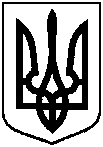 Проєктоприлюднено«___»_________20__ р.від ___________ 20   року №______-МРм. СумиПро Статут Сумської міської територіальної громади 